UNITED STATESSECURITIES AND EXCHANGE COMMISSIONWashington, D.C. 20549FORM 10-QQUARTERLY REPORT PURSUANT TO SECTION 13 OR 15(d) OF THE SECURITIES EXCHANGE ACT OF 1934For the quarterly period ended May 28, 2022ORTRANSITION REPORT PURSUANT TO SECTION 13 OR 15(d) OF THE SECURITIES EXCHANGE ACT OF 1934For the transition period from _____________________________ to _______________________Commission File No. 000-00209BASSETT FURNITURE INDUSTRIES, INCORPORATED(Exact name of Registrant as specified in its charter)Indicate by check mark whether the Registrant (1) has filed all reports required to be filed by Section 13 or 15(d) of the Securities Exchange Act of 1934 during the preceding 12 months, and (2) has been subject to such filing requirements for the past 90 days. Yes ☒ No ☐Indicate by check mark whether the registrant has submitted electronically every Interactive Data File required to be submitted pursuant to Rule 405 of Regulation S-T (§232.405 of this chapter) during the preceding 12 months (or for such shorter period that the registrant was required to submit such files). Yes ☒ No ☐Indicate by check mark whether the Registrant is a large accelerated filer, an accelerated filer, a non-accelerated filer, smaller reporting company, or an emerging growth company. See the definitions of “large accelerated filer,” “accelerated filer,” “smaller reporting company,” and “emerging growth company” in Rule 12b-2 of the Exchange Act.If an emerging growth company, indicate by check mark if the registrant has elected not to use the extended transition period for complying with any new or revised financial accounting standards provided pursuant to Section 13(a) of the Exchange Act. ☐Indicate by check mark whether the registrant is a shell company (as defined in Rule 12b-2 of the Exchange Act). Yes  ☐	No  ☒At June 24, 2022, 9,247,410 shares of common stock of the Registrant were outstanding.Page 1 of 37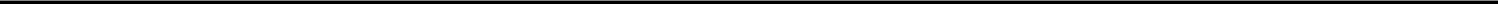 BASSETT FURNITURE INDUSTRIES, INCORPORATED AND SUBSIDIARIESTABLE OF CONTENTSITEM	PAGEPART I - FINANCIAL INFORMATION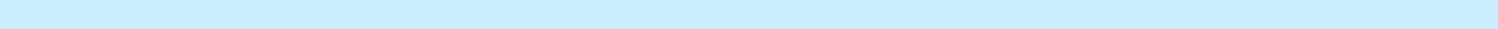 Condensed Consolidated Financial Statements as of May 28, 2022 (unaudited) and November 27, 2021 and for the three and six months ended May 28, 2022 (unaudited) and May 29, 2021 (unaudited)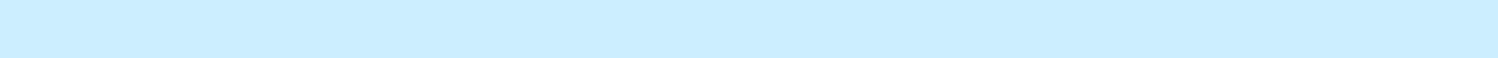 PART I - FINANCIAL INFORMATIONITEM 1. FINANCIAL STATEMENTSBASSETT FURNITURE INDUSTRIES, INCORPORATED AND SUBSIDIARIESCONDENSED CONSOLIDATED STATEMENTS OF INCOMEFOR THE PERIODS ENDED MAY 28, 2022 AND MAY 29, 2021 – UNAUDITED(In thousands except per share data)The accompanying notes to condensed consolidated financial statements are an integral part of the condensed consolidated financial statements.Page 3 of 37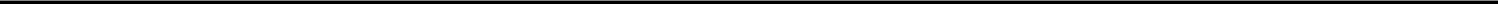 PART I – FINANCIAL INFORMATION – CONTINUEDITEM 1. FINANCIAL STATEMENTSBASSETT FURNITURE INDUSTRIES, INCORPORATED AND SUBSIDIARIES CONDENSED CONSOLIDATED STATEMENTS OF COMPREHENSIVE INCOME FOR THE PERIODS ENDED MAY 28, 2022 AND MAY 29, 2021 – UNAUDITED (In thousands)The accompanying notes to condensed consolidated financial statements are an integral part of the condensed consolidated financial statements.Page 4 of 37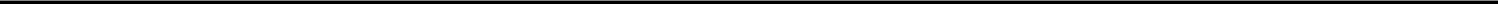 PART I – FINANCIAL INFORMATION – CONTINUEDITEM 1. FINANCIAL STATEMENTSBASSETT FURNITURE INDUSTRIES, INCORPORATED AND SUBSIDIARIESCONDENSED CONSOLIDATED BALANCE SHEETSMAY 28, 2022 AND NOVEMBER 27, 2021(In thousands)The accompanying notes to condensed consolidated financial statements are an integral part of the condensed consolidated financial statements.Page 5 of 37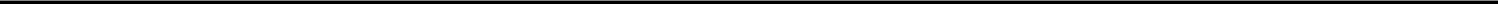 PART I – FINANCIAL INFORMATION – CONTINUEDITEM 1. FINANCIAL STATEMENTSBASSETT FURNITURE INDUSTRIES, INCORPORATED AND SUBSIDIARIESCONDENSED CONSOLIDATED STATEMENTS OF CASH FLOWSFOR THE PERIODS ENDED MAY 28, 2022 AND MAY 29, 2021 – UNAUDITED(In thousands)The accompanying notes to condensed consolidated financial statements are an integral part of the condensed consolidated financial statements.Page 6 of 37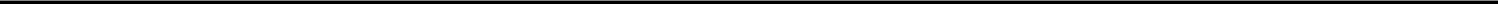 PART I-FINANCIAL INFORMATION-CONTINUEDBASSETT FURNITURE INDUSTRIES, INCORPORATED AND SUBSIDIARIESNOTES TO CONDENSED CONSOLIDATED FINANCIAL STATEMENTS-UNAUDITEDMAY 28, 2022(Dollars in thousands except share and per share data)1. Basis of PresentationThe accompanying unaudited condensed consolidated financial statements have been prepared in accordance with the instructions to Form 10-Q and do not include all of the information and footnotes required by accounting principles generally accepted in the United States (“GAAP”) for complete financial statements. In our opinion, all adjustments (consisting of normal recurring adjustments) considered necessary for a fair presentation have been included.References to “ASC” included hereinafter refer to the Accounting Standards Codification established by the Financial Accounting Standards Board (“FASB”) as the source of authoritative GAAP.The condensed consolidated financial statements include the accounts of Bassett Furniture Industries, Incorporated (“Bassett”, “we”, “our”, or the “Company”) and our wholly-owned subsidiaries of which we have a controlling interest. In accordance with ASC Topic 810, we have evaluated our licensees and certain other entities to determine whether they are variable interest entities (“VIEs”) of which we are the primary beneficiary and thus would require consolidation in our financial statements. To date we have concluded that none of our licensees represent VIEs. We are the primary beneficiary of one VIE by virtue of our control over the activities that most significantly impact the entity’s economic performance. This VIE was created to effect the purchase of real property in the state of Florida (see Note 12, Discontinued Operations & Assets Held for Sale – Retail Real Estate Held for Sale).Revenue from the sale of furniture and accessories is reported in the accompanying condensed consolidated statements of income net of estimates for returns and allowances.On January 31, 2022, we entered into a definitive agreement to sell substantially all of the assets of our wholly-owned subsidiary, Zenith Freight Lines, LLC (“Zenith”) to J.B. Hunt Transport Services, Inc. (“J.B. Hunt”). The sale was completed on February 28, 2022. Accordingly, the operations of our logistical services segment as well as the gain realized upon disposal are presented in the accompanying condensed consolidated statements of income as discontinued operations, and the assets sold to and liabilities assumed by J.B. Hunt are presented in the accompanying condensed consolidated balance sheet as of November 27, 2021 as assets and liabilities of discontinued operations held for sale. See Note 12, Discontinued Operations & Assets Held for Sale, for additional information. Costs incurred by Bassett for logistical services performed for Bassett by Zenith are included in selling, general and administrative expenses.Recently Adopted Accounting PronouncementsEffective as of the beginning of fiscal 2022, we have adopted Accounting Standards Update No. 2019-12 – Income Taxes (Topic 740) Simplifying the Accounting for Income Taxes. The amendments in ASU 2019-12 eliminate certain exceptions related to the approach for intraperiod tax allocation, the methodology for calculating income taxes in an interim period and the recognition of deferred tax liabilities for outside basis differences. ASU 2019-12 also clarifies and simplifies other aspects of the accounting for income taxes. The amendments in ASU 2019-12 became effective for us as of the beginning of our 2022 fiscal year. We adopted ASU 2019-12 on a prospective basis and the adoption did not have a material impact upon our financial condition or results of operations.Certain prior year amounts have been reclassified to conform with the current year presentation.2. Interim Financial PresentationAll intercompany accounts and transactions have been eliminated in the condensed consolidated financial statements. The results of operations for the three and six months ended May 28, 2022 are not necessarily indicative of results for the full fiscal year. These interim condensed consolidated financial statements should be read in conjunction with the consolidated financial statements and accompanying notes included in our Annual Report on Form 10-K for the year ended November 27, 2021.Income TaxesWe calculate an anticipated effective tax rate for the year based on our annual estimates of pretax income and use that effective tax rate to record our year-to-date income tax provision. Any change in annual projections of pretax income could have a significant impact on our effective tax rate for the respective quarter.Our effective tax rate was 26.0% for both the three and six months ended May 28, 2022, and 25.8% and 27.3% for the three and six months ended May 29, 2021, respectively. These effective rates differ from the federal statutory rate of 21% primarily due to the effects of state income taxes and various permanent differences, including tax of $552 for the three and six months ended May 28, 2022 associated with non-deductible goodwill written off in connection with our sale of Zenith and included in income tax on discontinued operations, and tax benefits (deficiencies) of $18 and ($117) during the three and six months ended May 29, 2021 arising from stock-based compensation.Page 7 of 37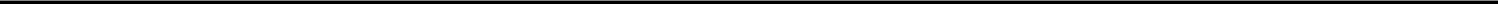 PART I-FINANCIAL INFORMATION-CONTINUEDBASSETT FURNITURE INDUSTRIES, INCORPORATED AND SUBSIDIARIESNOTES TO CONDENSED CONSOLIDATED FINANCIAL STATEMENTS-UNAUDITEDMAY 28, 2022(Dollars in thousands except share and per share data)Cash paid for income taxes, net of refunds, during the six months ended May 28, 2022 was $14,663, including approximately one half of the estimated tax payable on the taxable gain realized on our sale of Zenith. Cash paid for income taxes, net of refunds, during the six months ended May 29, 2021 was $626. These cash payments for income taxes are included in cash flows from operating activities in the accompanying condensed consolidated statement of cash flows.Net recoverable income taxes at May 28, 2022 of $1,724 include a federal claim for refund of $8,511 arising from the carryback of our fiscal 2020 net operating loss (NOL) partially offset by an accrual for the remainder of the estimated tax payable on the taxable gain realized on our sale of Zenith. Net recoverable income taxes at November 27, 2021 of $8,379 consisted primarily of the federal claim for refund due to the 2020 NOL carryback.3. Financial Instruments and InvestmentsFinancial InstrumentsOur financial instruments include cash and cash equivalents, short-term investments in certificates of deposit (CDs), accounts receivable, and accounts payable. Because of their short maturities, the carrying amounts of cash and cash equivalents, short-term investments in CDs, accounts receivable, and accounts payable approximate fair value.InvestmentsOur short-term investments of $17,715 at May 28, 2022 and November 27, 2021 consisted of CDs. At May 28, 2022, the CDs had original terms averaging eight months, bearing interest at rates ranging from 0.05% to 1.50%. At May 28, 2022, the weighted average remaining time to maturity of the CDs was approximately three months and the weighted average yield of the CDs was approximately 0.26%. Each CD is placed with a federally insured financial institution and all deposits are within federal deposit insurance limits. Due to the nature of these investments and their relatively short maturities, the carrying amount of the short-term investments at May 28, 2022 and November 27, 2021 approximates their fair value.We maintain an allowance for credit losses for estimated losses resulting from the inability of our customers to make required payments. The allowance for credit losses is based on a review of specifically identified accounts in addition to an overall aging analysis which is applied to accounts pooled on the basis of similar risk characteristics. Judgments are made with respect to the collectibility of accounts receivable within each pool based on historical experience, current payment practices and current economic trends based on our expectations over the expected life of the receivables, which is generally ninety days or less. Actual credit losses could differ from those estimates.Page 8 of 37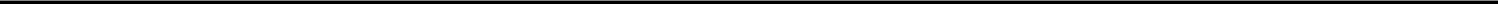 PART I-FINANCIAL INFORMATION-CONTINUEDBASSETT FURNITURE INDUSTRIES, INCORPORATED AND SUBSIDIARIESNOTES TO CONDENSED CONSOLIDATED FINANCIAL STATEMENTS-UNAUDITEDMAY 28, 2022(Dollars in thousands except share and per share data)Activity in the allowance for credit losses for the three and six months ended May 28, 2022 was as follows:Balance at November 27, 2021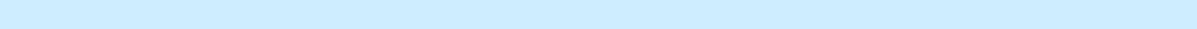 Additions charged to expense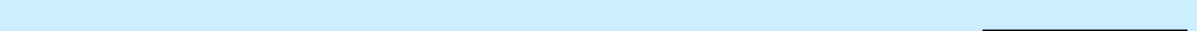 Write-offs against allowanceBalance at May 28, 202256718012759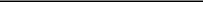 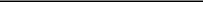 We believe that the carrying value of our net accounts receivable approximates fair value. The inputs into these fair value estimates reflect our market assumptions and are not observable. Consequently, the inputs are considered to be Level 3 as specified in the fair value hierarchy in ASC Topic 820, Fair Value Measurements and Disclosures. See Note 3.5. InventoriesDomestic furniture inventories are valued at the lower of cost, which is determined using the last-in, first-out (LIFO) method, or market. Imported inventories and those applicable to our Lane Venture and Bassett Outdoor lines are valued at the lower of cost, which is determined using the first-in, first-out (FIFO) method, or net realizable value.We estimate an inventory reserve for excess quantities and obsolete items based on specific identification and historical write-offs, taking into account future demand, market conditions and the respective valuations at LIFO. The need for these reserves is primarily driven by the normal product life cycle. As products mature and sales volumes decline, we rationalize our product offerings to respond to consumer tastes and keep our product lines fresh. If actual demand or market conditions in the future are less favorable than those estimated, additional inventory write-downs may be required. In determining reserves, we calculate separate reserves on our wholesale and retail inventories. Our wholesale inventories tend to carry the majority of the reserves for excess quantities and obsolete inventory due to the nature of our distribution model. These wholesale reserves primarily represent design and/or style obsolescence. Typically, product is not shipped to our retail warehouses until a consumer has ordered and paid a deposit for the product. We do not typically hold retail inventory for stock purposes. Consequently, floor sample inventory and inventory for delivery to customers account for the majority of our inventory at retail. Retail reserves are based on accessory and clearance floor sample inventory in our stores and any inventory that is not associated with a specific customer order in our retail warehouses.Page 9 of 37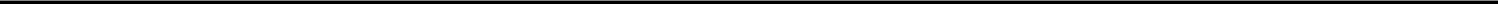 PART I-FINANCIAL INFORMATION-CONTINUEDBASSETT FURNITURE INDUSTRIES, INCORPORATED AND SUBSIDIARIESNOTES TO CONDENSED CONSOLIDATED FINANCIAL STATEMENTS-UNAUDITEDMAY 28, 2022(Dollars in thousands except share and per share data)Our estimates and assumptions have been reasonably accurate in the past. We have not made any significant changes to our methodology for determining inventory reserves in 2022 and do not anticipate that our methodology is likely to change in the future.6. Goodwill and Other Intangible AssetsGoodwill and other intangible assets consisted of the following:Intangibles subject to amortizationCustomer relationshipsIntangibles not subject to amortization:Trade namesGoodwillTotal goodwill and other intangible assetsIntangibles subject to amortizationCustomer relationshipsIntangibles not subject to amortization:Trade namesGoodwillTotal goodwill and other intangible assetsMay 28, 2022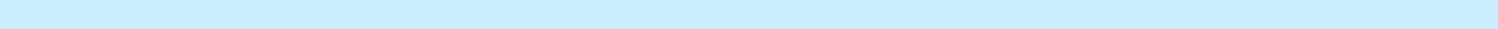 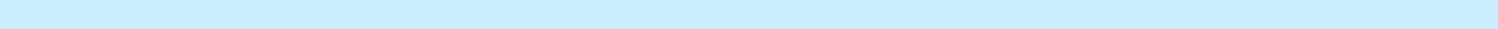 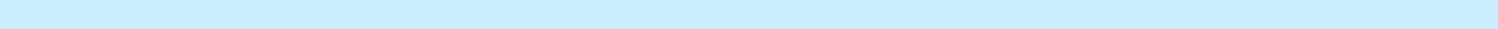 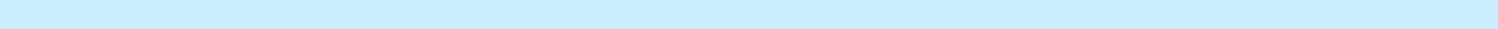 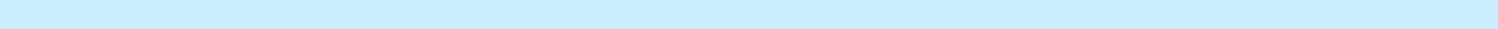 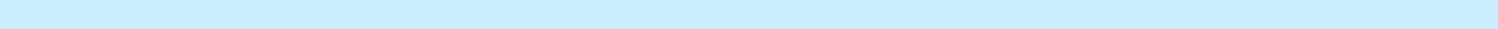 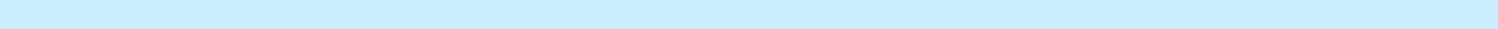 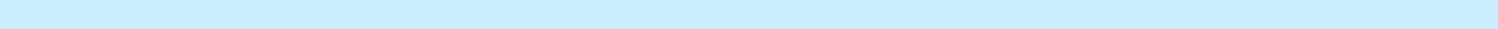 Page 10 of 37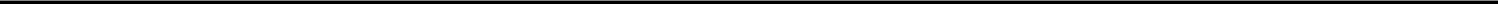 PART I-FINANCIAL INFORMATION-CONTINUEDBASSETT FURNITURE INDUSTRIES, INCORPORATED AND SUBSIDIARIESNOTES TO CONDENSED CONSOLIDATED FINANCIAL STATEMENTS-UNAUDITEDMAY 28, 2022(Dollars in thousands except share and per share data)The carrying amounts of goodwill by reportable segment at both May 28, 2022 and November 27, 2021 are as follows:Goodwill and other intangible assets associated with our logistical services segment totaling $9,094 at November 27, 2021 are included in assets of discontinued operations held for sale in the accompanying balance sheet (see Note 12).Amortization expense associated with intangible assets during the three and six months ended May 28, 2022 and May 29, 2021 was as follows:7. Bank Credit FacilityOur bank credit facility provides for a line of credit of up to $25,000. At May 28, 2022, we had $3,931 outstanding under standby letters of credit against our line, leaving availability under our credit line of $21,069. In addition, we had outstanding standby letters of credit with another bank totaling $325 at May 28, 2022. The line bears interest at the One-Month Term Secured Overnight Financing Rate (“One-Month Term SOFR”) plus 1.5% and is unsecured. Our bank charges a fee of 0.25% on the daily unused balance of the line, payable quarterly. Under the terms of the facility, we must maintain the following financial covenants, measured quarterly on a rolling twelve-month basis:Consolidated fixed charge coverage ratio of not less than 1.4 times,Consolidated lease-adjusted leverage ratio not to exceed 3.0 times, andMinimum tangible net worth of $140,000.We were in compliance with these covenants at May 28, 2022 and expect to remain in compliance for the foreseeable future. The credit facility will mature on January 27, 2025, at which time any amounts outstanding under the facility will be due.Page 11 of 37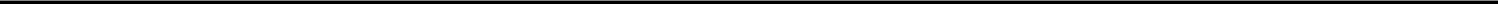 PART I-FINANCIAL INFORMATION-CONTINUEDBASSETT FURNITURE INDUSTRIES, INCORPORATED AND SUBSIDIARIESNOTES TO CONDENSED CONSOLIDATED FINANCIAL STATEMENTS-UNAUDITEDMAY 28, 2022(Dollars in thousands except share and per share data)8. Post Employment Benefit ObligationsDefined Benefit PlansWe have an unfunded Supplemental Retirement Income Plan (the “Supplemental Plan”) that covers one current and certain former executives. The liability for the Supplemental Plan was $9,105 and $9,192 as of May 28, 2022 and November 27, 2021, respectively.We also have the Bassett Furniture Industries, Incorporated Management Savings Plan (the “Management Savings Plan”) which was established in the second quarter of fiscal 2017. The Management Savings Plan is an unfunded, nonqualified deferred compensation plan maintained for the benefit of certain highly compensated or management level employees. As part of the Management Savings Plan, we have made Long Term Cash Awards (“LTC Awards”) totaling $2,000 to certain management employees in the amount of $400 each. The liability for the LTC Awards was $1,543 and $1,548 as of May 28, 2022 and November 27, 2021, respectively.The combined pension liability for the Supplemental Plan and LTC Awards is recorded as follows in the condensed consolidated balance sheets:Components of net periodic pension costs for our defined benefit plans for the three and six months ended May 28, 2022 and May 29, 2021 are as follows:Quarter Ended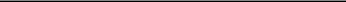 May 28, 2022	May 29, 2021Six Months Ended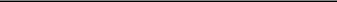 May 28, 2022	May 29, 2021The components of net periodic pension cost other than the service cost component, which is included in selling, general and administrative expenses, are included in other loss, net in our condensed consolidated statements of operations.Deferred Compensation PlansWe have an unfunded deferred compensation plan that covers one current executive and certain former executives and provides for voluntary deferral of compensation. This plan has been frozen with no additional participants or deferrals permitted. Our liability under this plan was $1,652 and $1,648 as of May 28, 2022 and November 27, 2021, respectively.We also have an unfunded, nonqualified deferred compensation plan maintained for the benefit of certain highly compensated or management level employees which was established under the Management Savings Plan. Our liability under this plan, including both accrued Company contributions and participant salary deferrals, was $1,964 and $1,789 as of May 28, 2022 and November 27, 2021, respectively.Page 12 of 37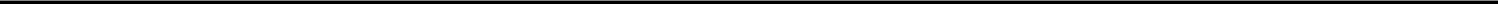 PART I-FINANCIAL INFORMATION-CONTINUEDBASSETT FURNITURE INDUSTRIES, INCORPORATED AND SUBSIDIARIESNOTES TO CONDENSED CONSOLIDATED FINANCIAL STATEMENTS-UNAUDITEDMAY 28, 2022(Dollars in thousands except share and per share data)Our combined liability for all deferred compensation arrangements, including Company contributions and participant deferrals under the Management Savings Plan, is recorded as follows in the condensed consolidated balance sheets:We recognized expense under our deferred compensation arrangements during the three and six months ended May 28, 2022 and May 29, 2021 as follows:Quarter Ended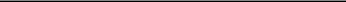 May 28, 2022	May 29, 2021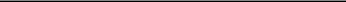 Six Months Ended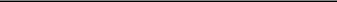 May 28, 2022	May 29, 2021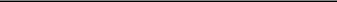 Deferred compensation expense	$	7	$	202	$	61	$	355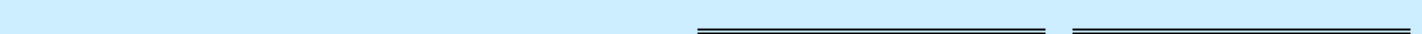 9. Commitments and ContingenciesWe are involved in various legal and environmental matters which arise in the normal course of business. Although the final outcome of these matters cannot be determined, based on the facts presently known, we believe that the final resolution of these matters will not have a material adverse effect on our financial position or future results of operations.10. Lease GuaranteesWe have guaranteed certain lease obligations of licensee operators. Lease guarantees range from one to three years. We were contingently liable under licensee lease obligation guarantees in the amounts of $1,863 and $1,845 at May 28, 2022 and November 27, 2021, respectively.In the event of default by an independent dealer under the guaranteed lease, we believe that the risk of loss is mitigated through a combination of options that include, but are not limited to, arranging for a replacement dealer or liquidating the collateral (primarily inventory). The proceeds of the above options are expected to cover the estimated amount of our future payments under the guarantee obligations, net of recorded reserves. The fair value of lease guarantees (an estimate of the cost to the Company to perform on these guarantees) at May 28, 2022 and November 27, 2021 was not material.Page 13 of 37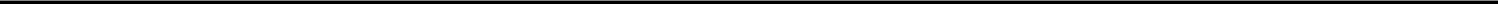 PART I-FINANCIAL INFORMATION-CONTINUEDBASSETT FURNITURE INDUSTRIES, INCORPORATED AND SUBSIDIARIESNOTES TO CONDENSED CONSOLIDATED FINANCIAL STATEMENTS-UNAUDITEDMAY 28, 2022(Dollars in thousands except share and per share data)Page 14 of 37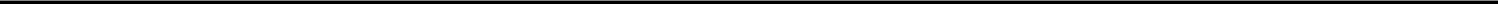 PART I-FINANCIAL INFORMATION-CONTINUEDBASSETT FURNITURE INDUSTRIES, INCORPORATED AND SUBSIDIARIESNOTES TO CONDENSED CONSOLIDATED FINANCIAL STATEMENTS-UNAUDITEDMAY 28, 2022(Dollars in thousands except share and per share data)For the three and six months ended May 28, 2022 and May 29, 2021, the following potentially dilutive shares were excluded from the computations as their effect was anti-dilutive:12. Discontinued Operations & Assets Held for SaleDiscontinued OperationsOn January 31, 2022, we entered into a definitive agreement to sell substantially all of the assets of Zenith to J.B. Hunt. The sale was completed onFebruary 28, 2022, at which time we received the following net proceeds:Sales price prior to post-closing working capital adjustment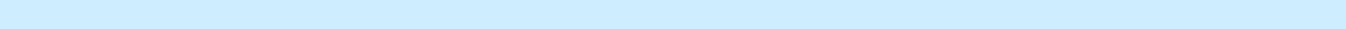 Less: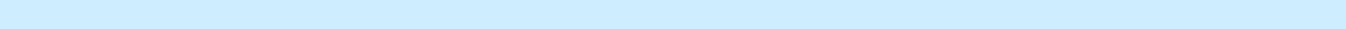 Amount held in escrow for contingencies related to representations and warranties (1)Seller expenses paid at closing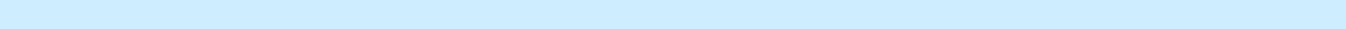 Net proceeds from the sale (2)86,9391,000418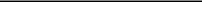 85,521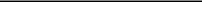 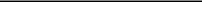 To be held in escrow until the first anniversary of the sale, at which time any amount not distributed or reserved for specified claims will be released to the Company. This amount is included in other current assets in the accompanying condensed consolidated balance sheet at May 28, 2022.Included in cash flows from investing activities in the accompanying condensed consolidated statement of cash flows for the six months ended May 28, 2022.The sales price is subject to a customary post-closing working capital adjustment which will be paid during the third quarter of fiscal 2022. Including the estimated effect of the working capital adjustment, we recognized a pre-tax gain from the sale of Zenith of $53,254.The operations of our logistical services segment, which consisted entirely of the operations of Zenith, are presented in the accompanying condensed consolidated statements of income as discontinued operations, and the assets sold to and liabilities assumed by J.B. Hunt are presented in the accompanying condensed consolidated balance sheet as assets and liabilities of discontinued operations held for sale as of November 27, 2021.Page 15 of 37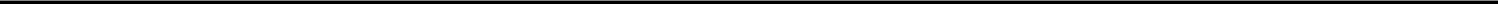 PART I-FINANCIAL INFORMATION-CONTINUEDBASSETT FURNITURE INDUSTRIES, INCORPORATED AND SUBSIDIARIESNOTES TO CONDENSED CONSOLIDATED FINANCIAL STATEMENTS-UNAUDITEDMAY 28, 2022(Dollars in thousands except share and per share data)The following table summarizes the major classes of assets and liabilities of the discontinued operations held for sale as reported in the condensed consolidated balance sheet as of November 27, 2021:Carrying amounts of major classes of assets included as part of discontinued operations: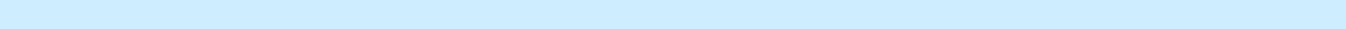 Accounts receivable, net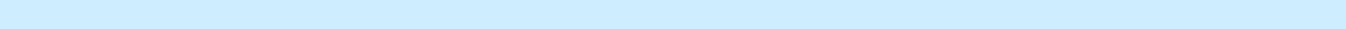 Other current assetsProperty and equipment, net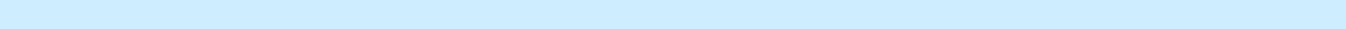 Goodwill and other intangible assetsRight of use assets under operating leases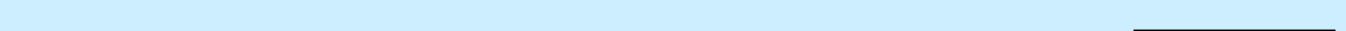 Other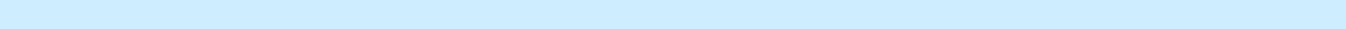 Balance sheet classification: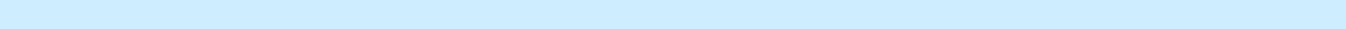 Current assets of discontinued operations held for saleLong-term assets of discontinued operations held for sale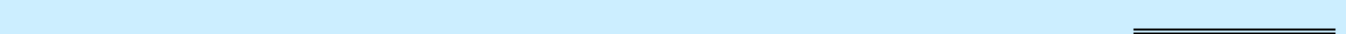 Total assets of discontinued operations held for saleCarrying amounts of major classes of liabilities included as part of discontinued operations: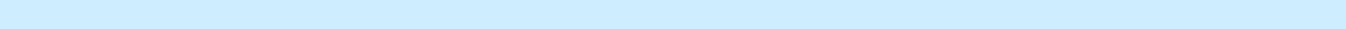 Accounts payable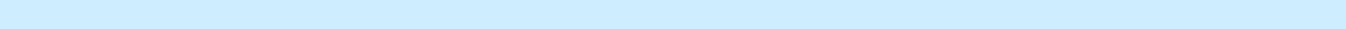 Accrued compensation and benefitsCurrent portion operating lease obligations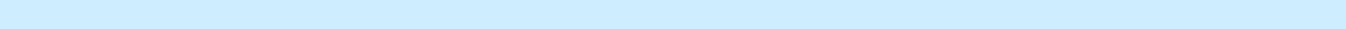 Other current liabilites and accrued expensesLong-term portion of operating lease obligations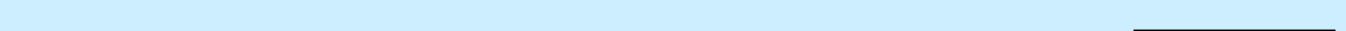 Other long-term liabilities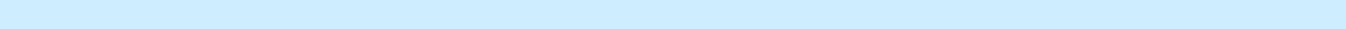 Balance sheet classification: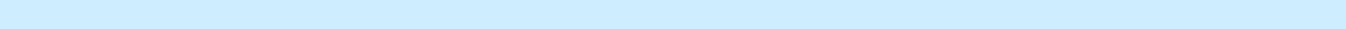 Current liabilities of discontinued operations held for sale Long-term liabilities of discontinued operations held for sale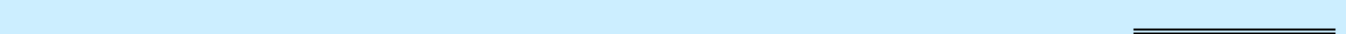 Total liabilities of discontinued operations held for saleNovember 27, 20217,6013,46324,8989,09418,19357263,821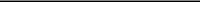 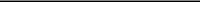 11,06452,757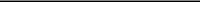 63,8214,3363,2957,4581,00610,9965,21432,305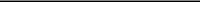 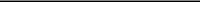 16,09516,210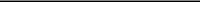 32,305Following the sale of Zenith, certain of Zenith’s liabilities primarily representing reserves and accrued liabilities for pre-disposal workers’ compensation, health insurance, auto liability claims and certain accrued compensation and benefits were retained by Bassett. These reserves and accruals total $1,390 at May 28, 2022 and are included in other current liabilities and accrued expenses in the accompanying condensed consolidated balance sheet.Page 16 of 37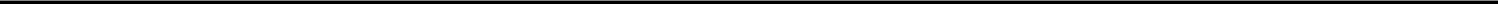 PART I-FINANCIAL INFORMATION-CONTINUEDBASSETT FURNITURE INDUSTRIES, INCORPORATED AND SUBSIDIARIESNOTES TO CONDENSED CONSOLIDATED FINANCIAL STATEMENTS-UNAUDITEDMAY 28, 2022(Dollars in thousands except share and per share data)The following table summarizes the major classes of line items constituting income of the discontinued operations, as reported in the condensed consolidated statements of income for the three and six months ended May 28, 2022 and May 29, 2021:The amounts for revenue and costs of logistical services shown above represent the results of Zenith’s business transactions with third parties. Zenith also charged Bassett for logistical services provided to our wholesale segment in the amount of $9,121 during the six months ended May 28, 2022, and $8,182 and $16,245, respectively, for the three and six months ended May 29, 2021. We have entered into a service agreement with J.B. Hunt for the continuation of these services for a period of seven years following the sale of Zenith. Subsequent to the sale, we incurred $9,546 of expense during the three months ended May 28, 2022 for the performance of logistical services of which $7,893 had been paid in cash as of May 28, 2022.Included in other loss, net, is interest arising from finance leases assumed by J.B. Hunt as part of the transaction. Such interest amounted to $78 for the six months ended May 28, 2022, and $78 and $121, respectively, for the three and six months ended May 29, 2021.The following table summarizes the cash flows generated by discontinued operations during the six months ended May 28, 2022 and May 29, 2021:During the second quarter of fiscal 2022, we entered into a contract to sell one of our Company-owned store locations in Houston, Texas for approximately $8,200 net of closing costs. Accordingly, the $3,623 carrying value of the real property at that location is classified as retail real estate held for sale in the accompanying condensed consolidated balance sheet as of May 28, 2022. The sale closed on June 24, 2022, and we expect to vacate the premises by the end of the third quarter of fiscal 2022. This store will be relocated to a new leased store in the Houston market that we expect to open during the second quarter of fiscal 2023.This sale, together with our recent purchase of real property in Tampa, Florida for $7,668 in cash during the second quarter of fiscal 2022 will be treated as an exchange of like-kind property under Section 1031 of the Internal Revenue Code of 1986, as amended, for the purpose of deferring the majority of the taxable gain of approximately $4,800 arising from the sale of the Houston property. A VIE was established during the second quarter of fiscal 2022 for purposes of acquiring the Tampa, Florida property, of which the Company is the primary beneficiary by virtue of our control over the activities that most significantly impact the entity's economic performance. We plan to remodel the Tampa property and open as a Company-owned store in the second quarter of fiscal 2023.Page 17 of 37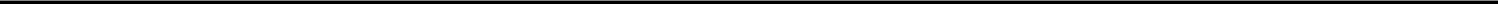 PART I-FINANCIAL INFORMATION-CONTINUEDBASSETT FURNITURE INDUSTRIES, INCORPORATED AND SUBSIDIARIESNOTES TO CONDENSED CONSOLIDATED FINANCIAL STATEMENTS-UNAUDITEDMAY 28, 2022(Dollars in thousands except share and per share data)13. Segment InformationWe have strategically aligned our business into two reportable segments as defined in ASC 280, Segment Reporting, and as described below:Wholesale. The wholesale home furnishings segment is involved principally in the design, manufacture, sourcing, sale and distribution of furniture products to a network of Bassett stores (Company-owned and licensee-owned retail stores) and independent furniture retailers. Our wholesale segment includes our wood and upholstery operations, which include Lane Venture, as well as all corporate selling, general and administrative expenses, including those corporate expenses related to both Company- and licensee-owned stores. Our wholesale segment also includes our holdings of short-term investments and retail real estate previously leased as licensee stores. The earnings and costs associated with these assets are included in other loss, net, in our condensed consolidated statements of operations.Retail – Company-owned stores. Our retail segment consists of Company-owned stores and includes the revenues, expenses, assets and liabilities and capital expenditures directly related to these stores and the Company-owned distribution network utilized to deliver products to our retail customers.Inter-company net sales elimination represents the elimination of wholesale sales to our Company-owned stores. Inter-company income elimination includes the embedded wholesale profit in the Company-owned store inventory that has not been realized. These profits will be recorded when merchandise is delivered to the retail consumer. The inter-company income elimination also includes rent paid by our retail stores occupying Company-owned real estate.Our former logistical services segment which represented the operations of Zenith is now presented as a discontinued operation in the accompanying condensed consolidated balances sheets and statements of income (see Note 12).Page 18 of 37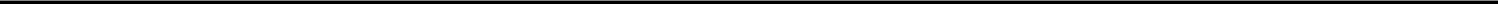 PART I-FINANCIAL INFORMATION-CONTINUEDBASSETT FURNITURE INDUSTRIES, INCORPORATED AND SUBSIDIARIESNOTES TO CONDENSED CONSOLIDATED FINANCIAL STATEMENTS-UNAUDITEDMAY 28, 2022(Dollars in thousands except share and per share data)See Note 14, Revenue Recognition, for disaggregated revenue information regarding sales of furniture and accessories by product type for the wholesale and retail segments.14. Revenue RecognitionWe recognize revenue when we transfer promised goods or services to our customers in an amount that reflects the consideration we expect to receive in exchange for those goods or services. For our wholesale and retail segments, revenue is recognized when the risks and rewards of ownership and title to the product have transferred to the buyer. At wholesale, transfer occurs and revenue is recognized upon the shipment of goods to independent dealers and licensee-owned BHF stores. At retail, transfer occurs and revenue is recognized upon delivery of goods to the customer. All wholesale and retail revenues are recorded net of estimated returns and allowances based on historical patterns. We typically collect a significant portion of the purchase price from our retail customers as a deposit upon order, with the balance typically collected upon delivery. These customer deposits are carried on our balance sheet as a current liability until delivery is fulfilled and amounted to $46,391 and $51,492 as of May 28, 2022 and November 27, 2021, respectively. Approximately 90% of the customer deposits held at November 27, 2021 related to performance obligations that were satisfied during the current year-to-date period and have therefore been recognized in revenue for the three and six months ended May 28, 2022.Sales commissions are expensed as part of selling, general and administrative expenses at the time revenue is recognized because the amortization period would have been one year or less. Sales commissions at wholesale are accrued upon the shipment of goods. Sales commissions at retail are accrued at the time a sale is written (i.e. – when the customer’s order is placed) and are carried as prepaid commissions in other current assets until the goods are delivered and revenue is recognized. At May 28, 2022 and November 27, 2021, our balance of prepaid commissions included in other current assets was $5,258 and $6,221, respectively.Page 19 of 37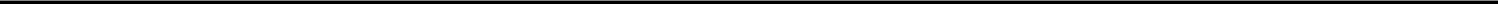 PART I-FINANCIAL INFORMATION-CONTINUEDBASSETT FURNITURE INDUSTRIES, INCORPORATED AND SUBSIDIARIESNOTES TO CONDENSED CONSOLIDATED FINANCIAL STATEMENTS-UNAUDITEDMAY 28, 2022(Dollars in thousands except share and per share data)We exclude from revenue all amounts collected from customers for sales tax. We do not disclose amounts allocated to remaining unsatisfied performance obligations as they are expected to be satisfied within one year or less.Disaggregated revenue information for sales of furniture and accessories by product category for the three and six months ended May 28, 2022 and May 29, 2021, excluding intercompany transactions between our segments, is a follows:Includes the sale of goods other than Bassett-branded products, such as accessories and bedding, and also includes the sale of furniture protection plans.Page 20 of 37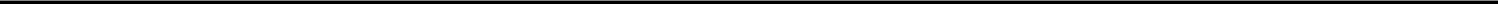 PART I-FINANCIAL INFORMATION-CONTINUEDBASSETT FURNITURE INDUSTRIES, INCORPORATED AND SUBSIDIARIESNOTES TO CONDENSED CONSOLIDATED FINANCIAL STATEMENTS-UNAUDITEDMAY 28, 2022(Dollars in thousands except share and per share data)15. Changes to Stockholders’ EquityThe following changes in our stockholders’ equity occurred during the three and six months ended May 28, 2022 and May 29, 2021:Page 21 of 37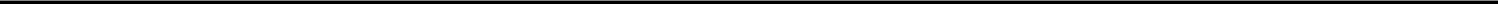 PART I-FINANCIAL INFORMATION-CONTINUEDBASSETT FURNITURE INDUSTRIES, INCORPORATED AND SUBSIDIARIESNOTES TO CONDENSED CONSOLIDATED FINANCIAL STATEMENTS-UNAUDITEDMAY 28, 2022(Dollars in thousands except share and per share data)16. Recent Accounting PronouncementsIn October 2021, the FASB issued Accounting Standards Update No. 2021-08– Business Combinations (Topic 805) Accounting for Contract Assets and Contract Liabilities from Contracts with Customers, to improve the accounting for acquired revenue contracts with customers in a business combination by addressing diversity in practice and inconsistency related to the recognition of an acquired contract liability and to payment terms and their effect on subsequent revenue recognized by the acquirer. The amendments in ASU 2021-08 require that an entity (acquirer) recognize and measure contract assets and contract liabilities acquired in a business combination in accordance with Topic 606. At the acquisition date, an acquirer should account for the related revenue contracts in accordance with Topic 606 as if it had originated the contracts. The amendments in ASU 2021-08 will become effective for us as of the beginning of our 2024 fiscal year. Early adoption is permitted, including adoption in any interim period. We do not expect that this guidance will have a material impact upon our financial position and results of operations.In March 2022, the FASB issued Accounting Standards Update No. 2022-02 – Financial Instruments – Credit Losses (Topic 326): Troubled Debt Restructurings and Vintage Disclosures, to address certain concerns identified in the Post-Implementation Review process for ASU Topic 326. The amendments in ASU 2022-02 eliminate the accounting guidance for troubled debt restructurings by creditors in ASC Subtopic 310-40, Receivables – Troubled Debt Restructurings by Creditors, while enhancing disclosure requirements for certain loan refinancings and restructurings by creditors when a borrower is experiencing financial difficulty. In addition, for public business entities, the amendments in ASU 2022-02 require that an entity disclose current-period gross write-offs by year of origination for financing receivables and net investments in leases within the scope of ASC Subtopic 326-20, Financial Instruments – Credit Losses – Measured at Amortized Cost. The amendments in ASU 2022-02 will become effective for us as of the beginning of our 2024 fiscal year. Early adoption is permitted. We expect that the adoption of this standard will primarily impact our disclosures but do not expect that this guidance will have a material impact upon our financial position and results of operations.Page 22 of 37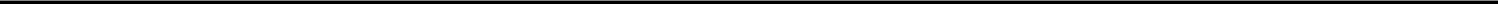 PART I-FINANCIAL INFORMATION-CONTINUEDBASSETT FURNITURE INDUSTRIES, INCORPORATED AND SUBSIDIARIESMAY 28, 2022(Dollars in thousands except share and per share data)Item 2. MANAGEMENT'S DISCUSSION AND ANALYSIS OF FINANCIAL CONDITION AND RESULTS OF OPERATIONSSafe-harbor, forward-looking statements:This report contains certain forward-looking statements within the meaning of the Private Securities Litigation Reform Act of 1995 with respect to the financial condition, results of operations and business of Bassett Furniture Industries, Incorporated and subsidiaries. Such forward-looking statements are identified by use of forward-looking words such as “anticipates”, “believes”, “plans”, “estimates”, “expects”, “aims” and “intends” or words or phrases of similar expression. These forward-looking statements involve certain risks and uncertainties. No assurance can be given that any such matters will be realized. Important factors that could cause actual results to differ materially from those contemplated by such forward-looking statements include:fluctuations in the cost and availability of raw materials, fuel, labor, delivery costs and sourced products, including those which may result from general price inflation, supply chain disruptions and the imposition of new or increased duties, tariffs, retaliatory tariffs and trade limitations with respect to foreign-sourced productscompetitive conditions in the home furnishings industryoverall retail traffic levels in stores and on the web and consumer demand for home furnishingsability of our customers and consumers to obtain creditthe profitability of the Bassett stores (independent licensees and Company-owned retail stores) which may result in future store closingsability to implement our Company-owned retail strategies and realize the benefits from such strategies, including our initiatives to expand and improve our digital marketing capabilities, as they are implementedresults of marketing and advertising campaignseffectiveness and security of our information and technology systems and possible disruptions due to cybersecurity threats, including any impacts from a network security incident; and the sufficiency of our insurance coverage, including cybersecurity insurancefuture tax legislation, or regulatory or judicial positionsability to efficiently manage the import supply chain to minimize business interruptionconcentration of domestic manufacturing, particularly of upholstery products, and the resulting exposure to business interruption from accidents, weather and other events and circumstances beyond our controlthe impact of the COVID-19 pandemic and resulting supply chain disruptions upon our ability to maintain normal operations at our retail stores and manufacturing facilities, and the resulting effects any future interruption of those operations may have upon our financial condition, results of operations and liquidity, as well as the impact of the pandemic upon general economic conditions, including consumer spending and the strength of the housing market in the United StatesAdditionally, other risks that could cause actual results to differ materially from those contemplated by such forward-looking statements are set forth in Part I, Item 1A. Risk Factors in the Company’s Annual Report on Form 10-K for the fiscal year ended November 27, 2021.You should keep in mind that any forward-looking statement made by us in this report or elsewhere speaks only as of the date on which such forward-looking statement is made. New risks and uncertainties arise from time to time, and it is impossible for us to predict these events or how they may affect us. We have no duty to, and do not intend to, update or revise the forward-looking statements in this discussion after the date hereof, except as may be required by law. In light of these risks and uncertainties, you should keep in mind that the events described in any forward-looking statement made in this report or elsewhere, might not occur.Page 23 of 37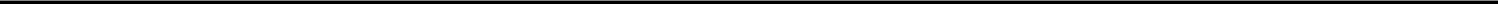 PART I-FINANCIAL INFORMATION-CONTINUEDBASSETT FURNITURE INDUSTRIES, INCORPORATED AND SUBSIDIARIESMAY 28, 2022(Dollars in thousands except share and per share data)OverviewBassett is a leading retailer, manufacturer and marketer of branded home furnishings. Our products are sold primarily through a network of Company-owned and licensee-owned branded stores under the Bassett Home Furnishings (“BHF”) name, with additional distribution through other wholesale channels including multi-line furniture stores, many of which feature Bassett galleries or design centers. We also sell our products through our website at www.bassettfurniture.com. We were founded in 1902 and incorporated under the laws of Virginia in 1930. Our rich 120-year history has instilled the principles of quality, value, and integrity in everything we do, while simultaneously providing us with the expertise to respond to ever-changing consumer tastes and meet the demands of a global economy.With 96 BHF stores at May 28, 2022, we have leveraged our strong brand name in furniture into a network of Company-owned and licensed stores that focus on providing consumers with a friendly and casual environment for buying furniture and accessories. Our store program is designed to provide a single source home furnishings retail store that provides a unique combination of stylish, quality furniture and accessories with a high level of customer service. In order for the Bassett brand to reach markets that cannot be effectively served by our retail store network, we also distribute our products through other wholesale channels including multi-line furniture stores, many of which feature Bassett galleries or design centers. We use a network of over 30 independent sales representatives who have stated geographical territories. These sales representatives are compensated based on a standard commission rate. We believe this blended strategy provides us the greatest ability to effectively distribute our products throughout the United States and ultimately gain market share.The BHF stores feature custom order furniture, free in-home or virtual design visits (“home makeovers”) and coordinated decorating accessories. Our philosophy is based on building strong long-term relationships with each customer. Sales people are referred to as “Design Consultants” and are trained to evaluate customer needs and provide comprehensive solutions for their home decor. Until a rigorous training and design certification program is completed, Design Consultants are not authorized to perform in-home or virtual design services for our customers.In the quarter ended May 28, 2022, we opened our first regional fulfillment center in Orlando, Florida where we are stocking our best sellers for much quicker delivery. This will add an element of immediacy to our proven platform of made to order custom furniture that has driven our strategy for the past two decades. We plan to roll this out nationwide over the near term with the next center to be opened in New Jersey in the early fall.In 2018, we added outdoor furniture to our offerings with the acquisition of the Lane Venture brand. Our strategy is to distribute these products outside of our BHF store network through a network of over 15 independent sales representatives. Using Lane Venture as a platform, we developed the Bassett Outdoor brand that is only marketed through the BHF store network. This allows Bassett branded product to move from inside the home to outside the home to capitalize on the growing trend of outdoor living.We have factories in Newton, North Carolina that manufacture both stationary and motion upholstered furniture for inside the home along with our outdoor furniture offerings. We also have factories in Martinsville and Bassett, Virginia that assemble and finish our custom bedroom and dining offerings. We currently lease a facility in Haleyville, Alabama where we manufacture aluminum frames for our outdoor furniture. Our manufacturing team takes great pride in the breadth of its options, the precision of its craftsmanship, and the speed of its manufacturing process. In addition to the furniture that we manufacture domestically, we source most of our formal bedroom and dining room furniture (casegoods) and certain leather upholstery offerings from several foreign plants, primarily in Vietnam, Thailand and China. Over 75% of the products we currently sell are manufactured in the United States.We consider our website to be the front door to our brand experience where customers can research our furniture and accessory offerings and subsequently buy online or engage with an in-store design consultant. Customer acquisition resulting from our digital outreach strategies has significantly increased our traffic to the website since 2019. The migration to digital brand research has caused us to comprehensively evaluate all of our American made custom products. While our Bench Made line of custom upholstery and custom bedroom and dining products continue to be our most successful offerings, most of these items must be purchased in a store as they are not conducive to web transactions due to the number of options available. Consequently, we will continue to methodically re-design each one of these important lines to best serve our customers online, in the store or wherever our customer might be. Our intent is to continue to offer the consumer custom options that will help them personalize their home but to do so in an edited fashion that will provide a better web experience in the research phase and will also allow the final purchase to be made either on the web or in the store. While we work to make it easier to purchase either in store or on-line, we will not compromise our in-store experience or the quality of our in-home makeover capabilities.Page 24 of 37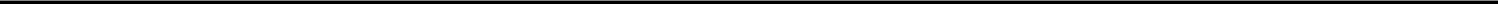 PART I-FINANCIAL INFORMATION-CONTINUEDBASSETT FURNITURE INDUSTRIES, INCORPORATED AND SUBSIDIARIESMAY 28, 2022(Dollars in thousands except share and per share data)We are engaged in a multi-year cross-functional digital transformation initiative with the first phase consisting of the examination and improvement of our underlying data management processes. During the second quarter of 2022, we implemented a comprehensive Product Information Management system which will allow us to enhance and standardize our product development and data management and governance processes during the second half of 2022. This will result in more consistent data that our merchandizing and sales teams can use in analyzing various product and sales trends in order to make better informed decisions. We are also in the process of implementing a new eCommerce platform that we plan to introduce in 2023. The new web platform will leverage world class features including enhanced customer research capabilities and streamlined navigation that we believe will result in increased web traffic and sales. We expect to spend between $3,000 and $4,000 this fiscal year on these efforts.Company-owned Retail StoresAs we continually monitor the performance of our Company-owned retail store locations, we may occasionally determine that it is necessary to close underperforming stores in certain markets. During the first quarter of fiscal 2022 we closed one retail store in Ontario, California, and we plan to close our store in Wichita, Kansas, during the third quarter of fiscal 2022. We also plan to close our store in Farmingdale, New York, in the first quarter of fiscal 2023 and consolidate its operations with our existing store in nearby Westbury, New York. All of the above-mentioned closures are occurring at or near the lease expirations.During the second quarter of 2022, we acquired a 25,000 square foot store property in Tampa, Florida for $7,668. We are currently in the process of developing plans for store buildout and upfit with a planned opening date in the second quarter of 2023.We also may occasionally identify opportunities to enhance our presence in existing markets by relocating existing stores to better locations within the same market. Subsequent to the end of the second quarter of fiscal 2022 we sold the store property of one of our Houston, Texas locations for $8,200, net of closing costs, which will result in a gain of approximately $4,600 in the third quarter of 2022. For tax purposes, the sale of the Houston store and the purchase of the Tampa store will be treated as a 1031 exchange where the majority of the gain will not be taxed. We are currently running a store closure sale that will end later in the third quarter at which time the store will officially close. We expect to open a new leased store in a more upscale shopping area in the vicinity of the closed store in the second quarter of 2023. During the fourth quarter of fiscal 2022 at the end of the lease term, we expect to close our Dallas, Texas store located at the intersection of McKinney and Knox streets. We plan to open a replacement store in the nearby iconic Inwood Village shopping center during the fourth quarter of 2022.We currently have 62 Corporate-owned stores operating and expect to end fiscal 2022 with 58 stores.Sale of the Assets of Zenith Freight Lines, LLCDuring the first quarter of 2022, we entered into a definitive agreement to sell substantially all of the assets of our wholly-owned subsidiary, Zenith Freight Lines, LLC (“Zenith”) to J.B. Hunt Transport Services, Inc. (“J.B. Hunt”) for $86,939 in cash. On February 28, 2022 the transaction was completed with us receiving $85,521 after the payment of $418 in certain transaction costs and the funding of $1,000 held in escrow. The final purchase price is subject to a customary post-closing working capital adjustment, for which we have accrued an estimate of $1,003 due back to J.B. Hunt. In the second quarter of 2022, we recognized a pre-tax gain of $53,254 on this transaction. As a result of the sale, the operations of our former logistical services segment, which consisted entirely of the operations of Zenith, are presented in the accompanying condensed consolidated statements of income and in the following discussion as discontinued operations.Page 25 of 37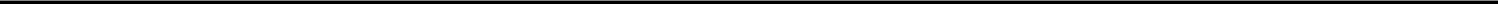 PART I-FINANCIAL INFORMATION-CONTINUEDBASSETT FURNITURE INDUSTRIES, INCORPORATED AND SUBSIDIARIESMAY 28, 2022(Dollars in thousands except share and per share data)Results of Continuing Operations – Periods ended May 28, 2022 compared with the periods ended May 29, 2021:Consolidated results of continuing operations for the three and six months ended May 28, 2022 and May 29, 2021 are as follows:Analysis of Quarterly Results:Total sales revenue for the three ended May 28, 2022 increased $18,709 from the prior year period primarily due to a 10% increase in wholesale shipments to the open market, along with a 21% increase in retail sales.Gross margins for the three months ended May 28, 2022 decreased 70 basis points from 2021 primarily due to rising raw material and inbound freight costs, including the impact of rising fuel prices, partially offset by greater fixed cost leverage from increased sales. While these rising costs have been somewhat mitigated by price increases implemented since the first quarter of 2021, the increase in order backlogs and order fulfillment times limited our ability to match revised pricing to manufacturing costs. Another wholesale price increase was implemented during the second quarter of fiscal 2022, and we will continue to monitor our costs to determine if additional price increases are warranted.Selling, general and administrative (“SG&A”) expenses as a percentage of sales for the three months ended May 28, 2022 decreased 280 basis points from 2021 primarily due to improved leverage of fixed costs due to higher sales levels.Analysis of Year-to-Date Results:Total sales revenue for the six months ended May 28, 2022 increased $34,918 from the prior year period primarily due to an 18% increase in wholesale shipments to the open market, along with a 14% increase in retail sales.Gross margins for the six months ended May 28, 2022 decreased 220 basis points from 2021 primarily due to rising raw material and inbound freight costs, including the impact of rising fuel prices, partially offset by greater fixed cost leverage from increased sales. While these rising costs have been somewhat mitigated by price increases implemented since the first quarter of 2021, the increase in order backlogs and order fulfillment times limited our ability to match revised pricing to manufacturing costs. Another wholesale price increase was implemented during the second quarter of fiscal 2022, and we will continue to monitor our costs to determine if additional price increases are warranted.SG&A expenses as a percentage of sales for the six months ended May 28, 2022 decreased 330 basis points from 2021 primarily due to improved leverage of fixed costs through higher sales levels.Page 26 of 37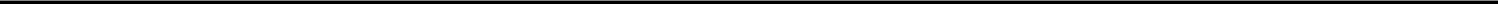 PART I-FINANCIAL INFORMATION-CONTINUEDBASSETT FURNITURE INDUSTRIES, INCORPORATED AND SUBSIDIARIESMAY 28, 2022(Dollars in thousands except share and per share data)Segment InformationWe have strategically aligned our business into two reportable segments as described below:Wholesale. The wholesale home furnishings segment is involved principally in the design, manufacture, sourcing, sale and distribution of furniture products to a network of Bassett stores (Company-owned and licensee-owned retail stores) and independent furniture retailers. Our wholesale segment includes our wood and upholstery operations, which include Lane Venture, as well as all corporate selling, general and administrative expenses, including those corporate expenses related to both Company- and licensee-owned stores. We eliminate the sales between our wholesale and retail segments as well as the imbedded profit in the retail inventory for the consolidated presentation in our financial statements. Also included in our wholesale segment are our short-term investments and our holdings of retail real estate previously leased as licensee stores. The earnings and costs associated with these assets are included in other loss, net, in our condensed consolidated statements of operations.Retail – Company-owned stores. Our retail segment consists of Company-owned stores and includes the revenues, expenses, assets and liabilities (including real estate) and capital expenditures directly related to these stores and the Company-owned distribution network utilized to deliver products to our retail customers.Our former logistical services segment which represented the operations of Zenith is now presented as discontinued operations.Page 27 of 37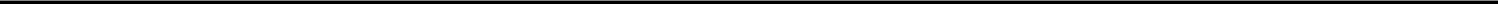 PART I-FINANCIAL INFORMATION-CONTINUEDBASSETT FURNITURE INDUSTRIES, INCORPORATED AND SUBSIDIARIESMAY 28, 2022(Dollars in thousands except share and per share data)Reconciliation of Segment Results to Consolidated Results of OperationsTo supplement the financial measures prepared in accordance with GAAP, we present gross profit by segment inclusive of the effects of intercompany sales by our wholesale segment to our retail segment. Because these intercompany transactions are not eliminated from our segment presentations and because we do not present gross profit as a measure of segment profitability in the accompanying condensed consolidated financial statements, the presentation of gross profit by segment is considered to be a non-GAAP financial measure. The reconciliation of this non-GAAP financial measure to the most directly comparable financial measure calculated and presented in accordance with GAAP is presented below along with the effects of various other intercompany eliminations on our consolidated results of operations.Page 28 of 37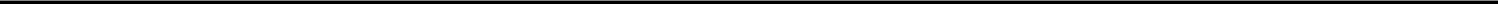 PART I-FINANCIAL INFORMATION-CONTINUEDBASSETT FURNITURE INDUSTRIES, INCORPORATED AND SUBSIDIARIESMAY 28, 2022(Dollars in thousands except share and per share data)Notes to segment consolidation table:Represents the elimination of sales from our wholesale segment to our Company-owned BHF stores.Represents the elimination of purchases by our Company-owned BHF stores from our wholesale segment, as well as the change for the period in the elimination of intercompany profit in ending retail inventory.Represents the elimination of rent paid by our retail stores occupying Company-owned real estate.Wholesale SegmentResults for the wholesale segment for the periods ended May 28, 2022 and May 29, 2021 are as follows:Gross profit at the segment level is considered a Non-GAAP financial measure due to the included effects of intercompany transactions. Refer to the reconciliation of gross profit by segment to consolidated gross profit presented under the Reconciliation of Segment Results to Consolidated Results of Operations above.Wholesale sales by major product category are as follows:Analysis of Quarterly Results – WholesaleNet sales for the three months ended May 28, 2022 increased $11,467 from the prior year period due primarily to a 10% increase in shipments to the open market along with an 17% increase in shipments to the BHF store network. Gross margins for the three months ended May 28, 2022 declined 300 basis points compared to the prior year period as we have experienced significant increases in material and other production costs, partially offset by greater leverage of fixed costs due to higher sales volumes. SG&A expenses as a percentage of sales were flat due primarily to increased marketing and incentive and other compensation costs largely offset by greater leverage of fixed costs from increased sales volumes.Page 29 of 37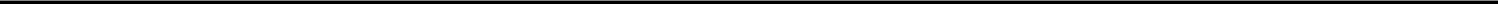 PART I-FINANCIAL INFORMATION-CONTINUEDBASSETT FURNITURE INDUSTRIES, INCORPORATED AND SUBSIDIARIESMAY 28, 2022(Dollars in thousands except share and per share data)Analysis of Year-to-Date Results - WholesaleNet sales for the six months ended May 28, 2022 increased $24,688 from the prior year period due primarily to an 18% increase in shipments to the open market along with an 11% increase in shipments to the BHF store network. Gross margins for the six months ended May 28, 2022 declined 350 basis points compared to the prior year period as we have experienced significant increases in material and other production costs, partially offset by greater leverage of fixed costs due to higher sales volumes. SG&A expenses as a percentage of sales decreased due primarily to greater leverage of fixed costs from increased sales volumes partially offset by increased marketing and incentive and other compensation costs.Wholesale BacklogSince the beginning of the COVID pandemic in early 2020, Bassett and most of the home furnishings industry have been faced with continuing logistical challenges from COVID-related labor shortages and supply chain disruptions creating significant delays in order fulfillment and increasing backlogs. During the second quarter of fiscal 2022, we continued to make progress in decreasing these backlogs and expect them to continue decreasing as our ability to manufacture and ship product has improved coupled with a slower rate of new orders. At May 28, 2022, the wholesale backlog totaled $60,134 as compared to $78,135 at February 26, 2022, $90,057 at November 27, 2021, and 86,693 at May 29, 2021. At February 29, 2020, the end of our last fiscal quarter prior to the impact of the COVID pandemic upon our operations and the overall economy, our wholesale backlog was $14,617.Retail – Company-owned Stores SegmentResults for the retail segment for the periods ended May 28, 2022 and May 29, 2021 are as follows:Gross profit at the segment level is considered a Non-GAAP financial measure due to the included effects of intercompany transactions. Refer to the reconciliation of gross profit by segment to consolidated gross profit presented under the Reconciliation of Segment Results to Consolidated Results of Operations above.Retail sales by major product category are as follows:Includes the sale of goods other than Bassett-branded products, such as accessories and bedding, and also includes the sale of furniture protection plans.Page 30 of 37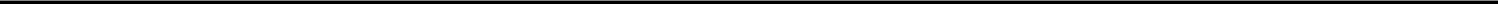 PART I-FINANCIAL INFORMATION-CONTINUEDBASSETT FURNITURE INDUSTRIES, INCORPORATED AND SUBSIDIARIESMAY 28, 2022(Dollars in thousands except share and per share data)Quarterly Analysis of Results - RetailNet sales for the three months ended May 28, 2022 increased $13,137 from the prior year period. Written sales (the value of sales orders taken but not delivered) declined 13% from the second quarter of 2021. Gross margins for the three months ended May 28, 2022 increased by 160 basis points, primarily driven by improved pricing strategies, lower levels of promotional activity and increased margins on clearance activity. Selling, general and administrative expenses for the three months ended May 28, 2022 as a percentage of sales decreased as compared to the second quarter of 2021 primarily due to greater leverage on fixed costs from higher sales volumes coupled with lower overall advertising spend.Year-to-Date Analysis of Results - RetailNet sales for the six months ended May 28, 2022 increased $16,849 from the prior year period. Written sales (the value of sales orders taken but not delivered) declined 7.9% from the first half of 2021. Gross margins for the six months ended May 28, 2022 increased by 170 basis points, primarily driven by improved pricing strategies, lower levels of promotional activity and increased margins on clearance activity. Selling, general and administrative expenses for the six months ended May 28, 2022 as a percentage of sales decreased as compared to the first half of 2021 primarily due to greater leverage on fixed costs from higher sales volumes coupled with lower overall advertising spend.Retail BacklogAs previously discussed, since the beginning of the COVID pandemic in early 2020, Bassett and most of the home furnishings industry have been faced with continuing logistical challenges from COVID-related labor shortages and supply chain disruptions creating significant delays in order fulfillment and increasing backlogs. During the second quarter of fiscal 2022, we began to make progress in decreasing our retail backlog and expect it to continue decreasing as our ability to manufacture and ship product from our wholesale segment has improved coupled with slower written sales at retail. At May 28, 2022, retail backlog totaled $71,073 as compared to $84,685 at February 26, 2022, $82,894 at November 27, 2021, and $73,489 at May 29, 2021. At February 29, 2020, the end of our last fiscal quarter prior to the impact of the COVID pandemic upon our operations and the overall economy, our retail backlog was $29,775.Discontinued Operations – Logistical ServicesResults for the operations of Zenith, which was sold to J.B. Hunt subsequent to the end of the first quarter, for the periods ended May 28, 2022 and May 29, 2021 are as follows:The amounts shown above represent the results of Zenith’s business transactions with third parties. Because the sale of Zenith was closed on the first business day of the second fiscal quarter of 2022, operating results for that period are insignificant.Zenith also charged Bassett $9,121 for logistical services provided to our wholesale segment during the six months ended May 28, 2022, and $8,182 and $16,245 for the three and six months ended May 29, 2021. These shipping and handling costs are included in selling, general and administrative expenses in the accompanying condensed consolidated statements of income. We have entered into a service agreement with J.B. Hunt for the continuation of these services for a period of seven years following the sale of Zenith. Subsequent to the sale, we incurred $9,543 of expense during the three months ended May 28, 2022 for the performance of logistical services by J.B. Hunt.Page 31 of 37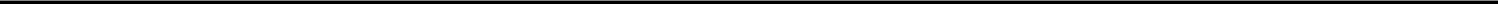 PART I-FINANCIAL INFORMATION-CONTINUEDBASSETT FURNITURE INDUSTRIES, INCORPORATED AND SUBSIDIARIESMAY 28, 2022(Dollars in thousands except share and per share data)Other Items Affecting Net IncomeOther Loss, NetOther loss, net, for the three and six months ended May 28, 2022 was $627 and $1,256, respectively, compared to $259 and $560 for the three and six months ended May 29, 2021, a net increase of $368 over the prior year quarter and $696 over the prior year to date. The net change was primarily due to higher net costs of Company-owned life insurance.Income TaxesWe calculate an anticipated effective tax rate for the year based on our annual estimates of pretax income and use that effective tax rate to record our year-to-date income tax provision. Any change in annual projections of pretax income could have a significant impact on our effective tax rate for the respective quarter.Our effective tax rate was 26.0% for both the three and six months ended May 28, 2022, and 25.8% and 27.3% for the three and six months ended May 29, 2021, respectively. These effective rates differ from the federal statutory rate of 21% primarily due to the effects of state income taxes and various permanent differences, including tax of $550 for the three and six months ended May 28, 2022 associated with non-deductible goodwill written off in connection with our sale of Zenith, and tax benefits (deficiencies) of $18 and ($117) during the three and six months ended May 29, 2021 arising from stock-based compensation.Liquidity and Capital ResourcesCash FlowsCash used in operations for the first half of fiscal 2022 was $8,946 compared to cash provided by operations of $12,050 for the first half of fiscal 2021, representing a decrease of $20,996 in cash flows from operations. Cash provided by the operating activities of our discontinued operations was $1,681 for the first half of fiscal 2022 compared to $3,646 for the prior year period, a decline of $1,965 as Zenith only operated during the first quarter of fiscal 2022. Excluding the decline in operating cash flow from discontinued operations, cash flows from continuing operations declined $19,031 from the prior year period. Cash flows from operating activities during the first half of fiscal 2022 included the payment of $14,663 in estimated taxes compared with only $626 for the prior year period, the increase primarily related to the taxable gain on the sale of Zenith. In addition, cash flows from the collection of retail customer deposits declined $13,250 compared to the first half of 2021 as the pace of written orders has slowed compared to the prior year and we have begun to reduce our retail order backlog. Changes in working capital for the first half of fiscal 2022 include increases in our investment in inventory as compared to the prior year period as well as increases in accounts receivable arising from strong sales in our wholesale segment.Our overall cash position increased by $37,236 during the first half of fiscal 2022, compared to a decline of $23 during the first half of fiscal 2021, an increase of $37,259 from the prior year period. Excluding the decline in overall cash flow from discontinued operations of $812, overall cash flow from continuing operations increased $38,048 from the prior year period. Offsetting the decline in cash flows from operations, net cash flows from investing activities during the first half of fiscal 2022 increased $78,076 to $72,354 of cash provided by investing activities compared to net cash used in investing activities of $3,722 for the prior year period. This increase was primarily due to net proceeds of $85,521 received from the sale of Zenith, partially offset by a $9,155 increase in capital expenditures over the prior year, including our purchase of our new retail store site in Tampa, Florida. Net cash used in financing activities during the first half of 2022 increased $17,821 to a net use of $26,172 as compared to a net use of $8,351 for the prior year period, primarily due to a special dividend of $14,494 declared and paid during the second quarter of 2022 and a $5,717 increase in share repurchases to $8,642 during the first half of fiscal 2022 as compared to $2,925 repurchased during the first half of fiscal 2021. On March 9, 2022, our Board of Directors increased the amount authorized under our existing share repurchase plan to $40,000, of which $32,448 remains available for future purchases as of May 28, 2022. With cash and cash equivalents and short-term investments totaling $89,325 on hand at May 28, 2022, expected future operating cash flows and the availability under our credit line noted below, we believe we have sufficient liquidity to fund operations for the foreseeable future.Page 32 of 37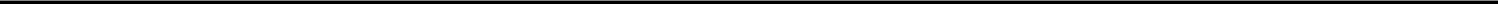 PART I-FINANCIAL INFORMATION-CONTINUEDBASSETT FURNITURE INDUSTRIES, INCORPORATED AND SUBSIDIARIESMAY 28, 2022(Dollars in thousands except share and per share data)Debt and Other ObligationsOur bank credit facility provides for a line of credit of up to $25,000. At May 28, 2022, we had $3,931 outstanding under standby letters of credit against our line, leaving availability under our credit line of $21,069. In addition, we had outstanding standby letters of credit with another bank totaling $325 at May 28, 2022. The line bears interest at the One-Month Term Secured Overnight Financing Rate (“One-Month Term SOFR”) plus 1.5% and is unsecured. Our bank charges a fee of 0.25% on the daily unused balance of the line, payable quarterly. Under the terms of the facility, we must maintain the following financial covenants, measured quarterly on a rolling twelve-month basis:Consolidated fixed charge coverage ratio of not less than 1.4 times,Consolidated lease-adjusted leverage ratio not to exceed 3.0 times, andMinimum tangible net worth of $140,000.We were in compliance with these covenants at May 28, 2022 and expect to remain in compliance for the foreseeable future. The credit facility will mature on January 27, 2025, at which time any amounts outstanding under the facility will be due.We lease land and buildings that are used in the operation of our Company-owned retail stores as well as in the operation of certain of our licensee-owned stores, and we lease land and buildings used in our wholesale manufacturing operations. We also lease local delivery trucks used in our retail segment. The present value of our obligations for leases with terms in excess of one year at May 28, 2022 is $110,002 and is included in our accompanying condensed consolidated balance sheet at May 28, 2022. We were contingently liable under licensee lease obligation guarantees in the amount of $1,863 at May 28, 2022. Remaining terms under these lease guarantees range from approximately one to three years. See Note 10 to our condensed consolidated financial statements for additional details regarding our lease guarantees.Investment in Retail Real EstateWe have a substantial investment in real estate acquired for use as retail locations and occupied by Company-owned retail stores, including a site in Tampa, Florida recently purchased for $7,668 which is expected to open for business during the second quarter of fiscal 2023. Such real estate is included in property and equipment, net, in the accompanying condensed consolidated balance sheets and consists of eight properties with an aggregate square footage of 203,465 and a net book value of $21,236 at May 28, 2022.During the second quarter of fiscal 2022, we entered into a contract to sell one of our Company-owned store locations in Houston, Texas for approximately $8,200 net of closing costs. Accordingly, the $3,146 carrying value of the real property at that location is classified as retail real estate held for sale in the accompanying condensed consolidated balance sheet as of May 28, 2022. The sale closed on June 24, 2022, and we expect to vacate the premises by the end of the third quarter of fiscal 2022. This sale, together with our recent purchase of real property in Tampa, Florida, will be treated as an exchange of like-kind property under Section 1031 of the Internal Revenue Code of 1986, as amended, for the purpose of deferring the taxable gain of approximately $4,800 arising from the sale of the Houston property.Critical Accounting Policies and EstimatesThere have been no material changes to our critical accounting policies and estimates from the information provided in Item 7, “Management’s Discussion and Analysis of Financial Condition and Results of Operations”, included in our Annual Report on Form 10-K for the fiscal year ended November 27, 2021.Off-Balance Sheet ArrangementsWe utilize stand-by letters of credit in the procurement of certain goods in the normal course of business. In addition, we have guaranteed certain lease obligations of licensee operators for some of their store locations. See Note 10 to our condensed consolidated financial statements for further discussion of lease guarantees, including descriptions of the terms of such commitments and methods used to mitigate risks associated with these arrangements.ContingenciesWe are involved in various legal and environmental matters which arise in the normal course of business. Although the final outcome of these matters cannot be determined, based on the facts presently known, it is our opinion that the final resolution of these matters will not have a material adverse effect on our financial position or future results of operations. See Note 9 to our condensed consolidated financial statements for further information regarding certain contingencies as of May 28, 2022.Page 33 of 37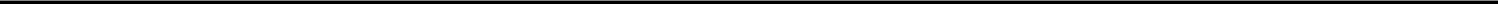 PART I-FINANCIAL INFORMATION-CONTINUEDBASSETT FURNITURE INDUSTRIES, INCORPORATED AND SUBSIDIARIESMAY 28, 2022(Dollars in thousands except share and per share data)Item 3. Quantitative and Qualitative Disclosure about Market Risk:We are exposed to market risk from changes in the value of foreign currencies. Substantially all of our imports purchased outside of North America are denominated in U.S. dollars. Therefore, we believe that gains or losses resulting from changes in the value of foreign currencies relating to foreign purchases not denominated in U.S. dollars would not be material to our results from operations in fiscal 2022.We are exposed to market risk from changes in the cost and availability of raw materials used in our manufacturing processes, principally wood, woven fabric, and foam products. The cost of foam products, which are petroleum-based, is sensitive to changes in the price of oil.We have potential exposure to market risk related to conditions in the commercial real estate market. Our retail real estate holdings of $21,236 at May 28, 2022 for Company-owned stores could suffer significant impairment in value if we are forced to close additional stores and sell or lease the related properties during periods of weakness in certain markets. Additionally, if we are required to assume responsibility for payment under the lease obligations of $1,863 which we have guaranteed on behalf of licensees as of May 28, 2022 we may not be able to secure sufficient sub-lease income in the current market to offset the payments required under the guarantees. We are also exposed to risk related to conditions in the commercial real estate rental market with respect to the right-of-use assets we carry on our balance sheet for leased retail store locations, manufacturing and warehouse facilities. At May 28, 2022, the unamortized balance of such right-of-use assets used in continuing operations totaled $90,417. Should we have to close or otherwise abandon one of these leased locations, we could incur additional impairment charges if rental market conditions do not support a fair value for the right of use asset in excess of its carrying value.Item 4. Controls and Procedures:The Company’s principal executive officer and principal financial officer have evaluated the Company’s disclosure controls and procedures (as defined in Exchange Act Rule 13a-15(e)) as of the end of the period covered by this Quarterly Report on Form 10-Q. Based upon their evaluation, the principal executive officer and principal financial officer concluded that the Company’s disclosure controls and procedures are effective. There has been no change in the Company’s internal control over financial reporting during the Company’s most recent fiscal quarter that has materially affected, or is reasonably likely to materially affect, the Company’s internal control over financial reporting.Page 34 of 37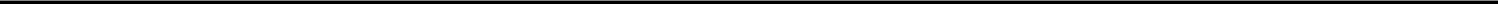 PART II - OTHER INFORMATIONBASSETT FURNITURE INDUSTRIES INCORPORATED AND SUBSIDIARIESMAY 28, 2022(Dollars in thousands except share and per share data)Item 1. Legal ProceedingsNoneItem 2. Unregistered Sales of Equity Securities, Use of Proceeds and Issuer Purchases of Equity SecuritiesThe following table summarizes the stock repurchase activity by or on behalf of the Company or any “affiliated purchaser,” as defined by Rule 10b-18(a)of the Exchange Act, for the three and six months ended May 28, 2022 and the approximate dollar value of shares that may yet be purchased pursuant to our stock repurchase program:The Company is authorized to repurchase Company stock under a plan which was originally announced in 1998. On March 9, 2022, the Board of Directors increased the remaining limit of the repurchase plan to $40,000. At May 28, 2022, $32,448 remained available for share repurchases under the plan.Item 3. Defaults Upon Senior SecuritiesNone.Page 35 of 37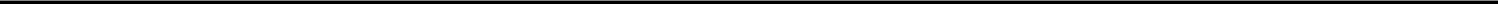 PART II - OTHER INFORMATIONBASSETT FURNITURE INDUSTRIES INCORPORATED AND SUBSIDIARIESMAY 28, 2022(Dollars in thousands except share and per share data)Item 6. ExhibitsExhibits:Exhibit 3a – Articles of Incorporation as amended to date are incorporated herein by reference to the Exhibit to Form 10-Q for the fiscal quarter ended February 28, 1994.Exhibit 3b – By-laws as amended to date are incorporated herein by reference to Exhibit 3 to Form 8-K filed with the SEC on January 19, 2021.Exhibit 4 – Registrant hereby agrees to furnish the SEC, upon request, other instruments defining the rights of holders of long-term debt of the Registrant.Exhibit 31a – Chief Executive Officer’s certification pursuant to Section 302 of the Sarbanes-Oxley Act of 2002 Exhibit 31b – Chief Financial Officer’s certification pursuant to Section 302 of the Sarbanes-Oxley Act of 2002Exhibit 32a – Chief Executive Officer’s certification pursuant to 18 U.S.C. 1350, as adopted pursuant to Section 906 of the Sarbanes-Oxley Act of 2002Exhibit 32b – Chief Financial Officer’s certification pursuant to 18 U.S.C. 1350, as adopted pursuant to Section 906 of the Sarbanes-Oxley Act of 2002Exhibit 101.INS Inline XBRL InstanceExhibit 101.SCH Inline XBRL Taxonomy Extension Schema Exhibit 101.CAL Inline XBRL Taxonomy Extension Calculation Exhibit 101.DEF Inline XBRL Taxonomy Extension Definition Exhibit 101.LAB Inline XBRL Taxonomy Extension Labels Exhibit 101.PRE Inline XBRL Taxonomy Extension PresentationExhibit 104. Cover Page Interactive Data File (formatted as Inline XBRL and contained in Exhibit 101).Page 36 of 37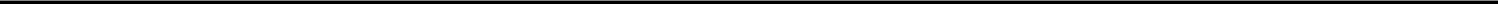 SIGNATURESPursuant to the requirements of the Securities Exchange Act of 1934, the Registrant has duly caused this Report to be signed on its behalf by the undersigned thereunto duly authorized.BASSETT FURNITURE INDUSTRIES, INCORPORATED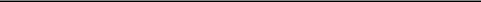 J. Michael Daniel, Senior Vice President and Chief Financial OfficerJune 30, 2022Page 37 of 37Exhibit 31aCERTIFICATIONSI, Robert H. Spilman, Jr., certify that:I have reviewed this quarterly report on Form 10-Q of Bassett Furniture Industries, Incorporated;Based on my knowledge, this report does not contain any untrue statement of a material fact or omit to state a material fact necessary to make the statements made, in light of the circumstances under which such statements were made, not misleading with respect to the period covered by this report;Based on my knowledge, the financial statements, and other financial information included in this report, fairly present in all material respects the financial condition, results of operations and cash flows of the registrant as of, and for, the periods presented in this report;The registrant’s other certifying officer(s) and I are responsible for establishing and maintaining disclosure controls and procedures (as defined in Exchange Act Rules 13a-15(e) and 15d-15(e)) and internal control over financial reporting (as defined in Exchange Act Rules 13a-15(f) and 15d-15(f)) for the registrant and have:Designed such disclosure controls and procedures, or caused such disclosure controls and procedures to be designed under our supervision, to ensure that material information relating to the registrant, including its consolidated subsidiaries, is made known to us by others within those entities, particularly during the period in which this report is being prepared;Designed such internal control over financial reporting, or caused such internal control over financial reporting to be designed under our supervision, to provide reasonable assurance regarding the reliability of financial reporting and the preparation of financial statements for external purposes in accordance with generally accepted accounting principles;Evaluated the effectiveness of the registrant’s disclosure controls and procedures and presented in this report our conclusions about the effectiveness of the disclosure controls and procedures, as of the end of the period covered by this report based on such evaluation; andDisclosed in this report any change in the registrant’s internal control over financial reporting that occurred during the registrant’s most recent fiscal quarter (the registrant’s fourth fiscal quarter in the case of an annual report) that has materially affected, or is reasonably likely to materially affect, the registrant’s internal control over financial reporting; andThe registrant’s other certifying officer(s) and I have disclosed, based on our most recent evaluation of internal control over financial reporting, to the registrant’s auditors and the audit committee of the registrant’s board of directors (or persons performing the equivalent functions):All significant deficiencies and material weaknesses in the design or operation of internal control over financial reporting which are reasonably likely to adversely affect the registrant’s ability to record, process, summarize and report financial information; andAny fraud, whether or not material, that involves management or other employees who have a significant role in the registrant’s internal control over financial reporting.June 30, 2022/s/	Robert H. Spilman, Jr.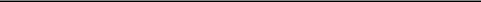 Robert H. Spilman, Jr., Chairman and Chief Executive OfficerExhibit 31bCERTIFICATIONSI, J. Michael Daniel, certify that:I have reviewed this quarterly report on Form 10-Q of Bassett Furniture Industries, Incorporated;Based on my knowledge, this report does not contain any untrue statement of a material fact or omit to state a material fact necessary to make the statements made, in light of the circumstances under which such statements were made, not misleading with respect to the period covered by this report;Based on my knowledge, the financial statements, and other financial information included in this report, fairly present in all material respects the financial condition, results of operations and cash flows of the registrant as of, and for, the periods presented in this report;The registrant’s other certifying officer(s) and I are responsible for establishing and maintaining disclosure controls and procedures (as defined in Exchange Act Rules 13a-15(e) and 15d-15(e)) and internal control over financial reporting (as defined in Exchange Act Rules 13a-15(f) and 15d-15(f)) for the registrant and have:Designed such disclosure controls and procedures, or caused such disclosure controls and procedures to be designed under our supervision, to ensure that material information relating to the registrant, including its consolidated subsidiaries, is made known to us by others within those entities, particularly during the period in which this report is being prepared;Designed such internal control over financial reporting, or caused such internal control over financial reporting to be designed under our supervision, to provide reasonable assurance regarding the reliability of financial reporting and the preparation of financial statements for external purposes in accordance with generally accepted accounting principles;Evaluated the effectiveness of the registrant’s disclosure controls and procedures and presented in this report our conclusions about the effectiveness of the disclosure controls and procedures, as of the end of the period covered by this report based on such evaluation; andDisclosed in this report any change in the registrant’s internal control over financial reporting that occurred during the registrant’s most recent fiscal quarter (the registrant’s fourth fiscal quarter in the case of an annual report) that has materially affected, or is reasonably likely to materially affect, the registrant’s internal control over financial reporting; andThe registrant’s other certifying officer(s) and I have disclosed, based on our most recent evaluation of internal control over financial reporting, to the registrant’s auditors and the audit committee of the registrant’s board of directors (or persons performing the equivalent functions):All significant deficiencies and material weaknesses in the design or operation of internal control over financial reporting which are reasonably likely to adversely affect the registrant’s ability to record, process, summarize and report financial information; andAny fraud, whether or not material, that involves management or other employees who have a significant role in the registrant’s internal control over financial reporting.June 30, 2022/s/	J. Michael Daniel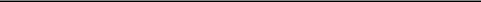 J. Michael Daniel, Senior Vice President and Chief Financial OfficerExhibit 32aCERTIFICATION PURSUANT TO 18 U.S.C. SECTION 1350,AS ADOPTED PURSUANT TO SECTION 906OF THE SARBANES-OXLEY ACT OF 2002In connection with the Quarterly Report of Bassett Furniture Industries, Incorporated (the “Company”) on Form 10-Q for the period ending May 28, 2022, as filed with the Securities and Exchange Commission on the date hereof (the “Report”), I, Robert H. Spilman, Jr., Chief Executive Officer of the Company, certify, pursuant to 18 U.S.C. ss.1350, as adopted pursuant to ss.906 of the Sarbanes-Oxley Act of 2002, that:The Report fully complies with the requirements of Section 13(a) or 15(d) of the Securities Exchange Act of 1934; andThe information contained in the Report fairly presents, in all material respects, the financial condition and results of operations of the Company. June 30, 2022/s/	Robert H. Spilman, Jr.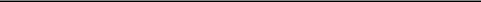 Robert H. Spilman, Jr.,Chairman and Chief Executive OfficerA signed original of this written statement required by Section 906 has been provided to Bassett Furniture Industries, Incorporated and will be retained by Bassett Furniture Industries, Incorporated and furnished to the Securities and Exchange Commission or its staff upon request.Exhibit 32bCERTIFICATION PURSUANT TO 18 U.S.C. SECTION 1350,AS ADOPTED PURSUANT TO SECTION 906OF THE SARBANES-OXLEY ACT OF 2002In connection with the Quarterly Report of Bassett Furniture Industries, Incorporated (the “Company”) on Form 10-Q for the period ending May 28, 2022, as filed with the Securities and Exchange Commission on the date hereof (the “Report”), I, J. Michael Daniel, Chief Financial Officer of the Company, certify, pursuant to 18 U.S.C. ss.1350, as adopted pursuant to ss.906 of the Sarbanes-Oxley Act of 2002, that:The Report fully complies with the requirements of Section 13(a) or 15(d) of the Securities Exchange Act of 1934; andThe information contained in the Report fairly presents, in all material respects, the financial condition and results of operations of the Company. June 30, 2022Senior Vice President and Chief Financial OfficerA signed original of this written statement required by Section 906 has been provided to Bassett Furniture Industries, Incorporated and will be retained by Bassett Furniture Industries, Incorporated and furnished to the Securities and Exchange Commission or its staff upon request.Virginia54-0135270(State or other jurisdiction(State or other jurisdiction(State or other jurisdiction(State or other jurisdiction(State or other jurisdiction(State or other jurisdiction(State or other jurisdiction(State or other jurisdiction(I.R.S. Employerof incorporation or organization)of incorporation or organization)of incorporation or organization)of incorporation or organization)of incorporation or organization)of incorporation or organization)of incorporation or organization)of incorporation or organization)Identification No.)3525 Fairystone Park Highway3525 Fairystone Park Highway3525 Fairystone Park Highway3525 Fairystone Park Highway3525 Fairystone Park HighwayBassett, Virginia 24055Bassett, Virginia 24055Bassett, Virginia 24055Bassett, Virginia 24055(Address of principal executive offices)(Address of principal executive offices)(Address of principal executive offices)(Address of principal executive offices)(Address of principal executive offices)(Address of principal executive offices)(Zip Code)(Zip Code)(Zip Code)(Zip Code)(276) 629-6000(276) 629-6000(276) 629-6000(276) 629-6000(Registrant's telephone number, including area code)(Registrant's telephone number, including area code)(Registrant's telephone number, including area code)(Registrant's telephone number, including area code)(Registrant's telephone number, including area code)(Registrant's telephone number, including area code)(Registrant's telephone number, including area code)Securities registered pursuant to Section 12(b) of the Act:Securities registered pursuant to Section 12(b) of the Act:Securities registered pursuant to Section 12(b) of the Act:Securities registered pursuant to Section 12(b) of the Act:Securities registered pursuant to Section 12(b) of the Act:Securities registered pursuant to Section 12(b) of the Act:Securities registered pursuant to Section 12(b) of the Act:Securities registered pursuant to Section 12(b) of the Act:Title of each classTrading SymbolTrading SymbolTrading SymbolTrading SymbolName of exchange on which registeredCommon Stock ($5.00 par value)BSETBSETNASDAQLarge Accelerated Filer☐Accelerated Filer☒Non-accelerated Filer☐Smaller Reporting Company☐Emerging Growth Company☐Condensed Consolidated Statements of Income3Condensed Consolidated Statements of Comprehensive Income4Condensed Consolidated Balance Sheets5Condensed Consolidated Statements of Cash Flows6Notes to Condensed Consolidated Financial Statements72.Management's Discussion and Analysis of Financial Condition and Results of Operations233.Quantitative and Qualitative Disclosures About Market Risk344.Controls and Procedures34PART II - OTHER INFORMATION1.Legal Proceedings352.Unregistered Sales of Equity Securities, Use of Proceeds and Issuer Purchases of Equity Securities353.Defaults Upon Senior Securities356.Exhibits36Page 2 of 37Quarter EndedQuarter EndedQuarter EndedSix Months EndedSix Months EndedSix Months EndedSix Months EndedMay 28, 2022May 28, 2022May 28, 2022May 29, 2021May 29, 2021May 29, 2021May 28, 2022May 28, 2022May 28, 2022May 29, 2021May 29, 2021May 29, 2021Net sales of furniture and accessories$128,706$109,997109,997$246,570246,570$211,652211,652Cost of furniture and accessories sold62,76752,91152,911123,239123,239101,163101,163Gross profit65,93957,08657,086123,331123,331110,489110,489Selling, general and administrative expenses54,92750,00150,001105,841105,84197,84297,842Income from operations11,0127,0857,08517,49017,49012,64712,647Other loss, net(627)(627)(259)(259)(1,256)(1,256)(560)(560)Income from continuing operations before income taxes10,3856,8266,82616,23416,23412,08712,087Income tax expense2,6421,7491,7494,2004,2003,3133,313Income from continuing operations7,7435,0775,07712,03412,0348,7748,774Discontinued operations:Income from operations of logistical services-1,2221,2221,7121,7121,6441,644Gain on disposal53,254--53,25453,254--Income tax expense13,87932532514,30914,309433433Income from discontinued operations39,37589789740,65740,6571,2111,211Net income$47,118$5,9745,974$52,69152,691$9,9859,985Basic earnings per share:Income from continuing operations$0.81$0.510.51$1.251.25$0.890.89Income from discontinued operations4.140.090.094.224.220.120.12Basic and diluted earnings per share$4.95$0.600.60$5.475.47$1.011.01Diluted earnings per share:Income from continuing operations$0.81$0.510.51$1.251.25$0.890.89Income from discontinued operations4.130.090.094.224.220.120.12Diluted earnings per share$4.94$0.600.60$5.475.47$1.011.01Quarter EndedQuarter EndedQuarter EndedSix Months EndedSix Months EndedSix Months EndedMay 28, 2022May 28, 2022May 28, 2022May 29, 2021May 29, 2021May 29, 2021May 28, 2022May 28, 2022May 28, 2022May 29, 2021May 29, 2021May 29, 2021Net income$47,118$5,9745,974$52,69152,691$9,9859,985Other comprehensive income:Amortization associated with Long Term Cash Awards (LTCA)33363666667272Income taxes related to LTCA(8)(8)(9)(9)(16)(16)(18)(18)Amortization associated with supplemental executive retirement definedbenefit plan (SERP)31111162622222Income taxes related to SERP(8)(8)(3)(3)(16)(16)(6)(6)Other comprehensive income, net of tax48353596967070Total comprehensive income$47,166$6,0096,009$52,78752,787$10,05510,055(Unaudited)(Unaudited)November 27,November 27,November 27,November 27,May 28, 2022May 28, 20222021AssetsAssetsAssetsCurrent assetsCurrent assetsCurrent assetsCash and cash equivalentsCash and cash equivalentsCash and cash equivalents$71,610$$34,37434,374Short-term investmentsShort-term investmentsShort-term investments17,71517,71517,715Accounts receivable, netAccounts receivable, netAccounts receivable, net22,83620,56720,567InventoriesInventoriesInventories92,86578,00478,004Recoverable income taxesRecoverable income taxesRecoverable income taxes1,7248,3798,379Current assets of discontinued operations held for saleCurrent assets of discontinued operations held for saleCurrent assets of discontinued operations held for sale-11,06411,064Retail real estate held for saleRetail real estate held for saleRetail real estate held for sale3,623--Other current assetsOther current assetsOther current assets11,34910,181Total current assetsTotal current assetsTotal current assets221,722180,284180,284Property and equipment, netProperty and equipment, netProperty and equipment, net73,70669,16869,168Deferred income taxesDeferred income taxesDeferred income taxes6,9853,1893,189Goodwill and other intangible assetsGoodwill and other intangible assetsGoodwill and other intangible assets14,32614,35414,354Right of use assets under operating leasesRight of use assets under operating leasesRight of use assets under operating leases91,25695,95595,955Long-term assets of discontinued operations held for saleLong-term assets of discontinued operations held for saleLong-term assets of discontinued operations held for sale-52,75752,757OtherOtherOther5,7585,953Total long-term assetsTotal long-term assetsTotal long-term assets118,325172,208Total assetsTotal assetsTotal assets$413,753$$421,660421,660Liabilities and Stockholders’ EquityLiabilities and Stockholders’ EquityLiabilities and Stockholders’ EquityCurrent liabilitiesCurrent liabilitiesAccounts payableAccounts payableAccounts payable$26,952$$23,98823,988Accrued compensation and benefitsAccrued compensation and benefitsAccrued compensation and benefits12,62012,63912,639Customer depositsCustomer depositsCustomer deposits46,39151,49251,492Current portion operating lease obligationsCurrent portion operating lease obligationsCurrent portion operating lease obligations20,29120,23520,235Current liabilities of discontinued operations held for saleCurrent liabilities of discontinued operations held for saleCurrent liabilities of discontinued operations held for sale-16,09516,095Other current liabilites and accrued expensesOther current liabilites and accrued expensesOther current liabilites and accrued expenses14,8329,770Total current liabilitiesTotal current liabilitiesTotal current liabilities121,086134,219134,219Long-term liabilitiesLong-term liabilitiesLong-term liabilitiesPost employment benefit obligationsPost employment benefit obligationsPost employment benefit obligations13,05512,96812,968Long-term portion of operating lease obligationsLong-term portion of operating lease obligationsLong-term portion of operating lease obligations88,80394,84594,845Long-term liabilities of discontinued operations held for saleLong-term liabilities of discontinued operations held for saleLong-term liabilities of discontinued operations held for sale-16,21016,210Other long-term liabilitiesOther long-term liabilitiesOther long-term liabilities668686Total long-term liabilitiesTotal long-term liabilitiesTotal long-term liabilities102,526124,709124,709Stockholders’ equityStockholders’ equityStockholders’ equityCommon stockCommon stockCommon stock46,39648,81148,811Retained earningsRetained earningsRetained earnings145,471115,631115,631Additional paid-in capitalAdditional paid-in capitalAdditional paid-in capital-113113Accumulated other comprehensive lossAccumulated other comprehensive lossAccumulated other comprehensive loss(1,726)(1,726)(1,823)(1,823)Total stockholders' equityTotal stockholders' equityTotal stockholders' equity190,141162,732Total liabilities and stockholders’ equityTotal liabilities and stockholders’ equityTotal liabilities and stockholders’ equity$413,753$$421,660421,660Six Months EndedSix Months EndedSix Months EndedSix Months EndedSix Months EndedSix Months EndedMay 28, 2022May 28, 2022May 29, 2021Operating activities:Net income$52,69152,691$$9,9859,985Adjustments to reconcile net income to net cash provided by (used in) operating activities:Depreciation and amortization6,0656,0656,8936,893Gain on disposal of discontinued operations(53,254)(53,254)--Deferred income taxes(3,796)(3,796)1,2011,201Other, net915915255255Changes in operating assets and liabilities:Accounts receivable(1,829)(1,829)(3,442)(3,442)Inventories(14,861)(14,861)(12,415)(12,415)Other current assets6,4216,4212525Right of use assets under operating leases11,15311,15312,55812,558Customer deposits(5,101)(5,101)8,1498,149Accounts payable and other liabilities4,8914,8912,7752,775Obligations under operating leases(12,241)(12,241)(13,934)(13,934)Net cash provided by (used in) operating activities(8,946)(8,946)12,05012,050Investing activities:Purchases of property and equipment(12,638)(12,638)(3,483)(3,483)Proceeds from sales of property and equipment999696Proceeds from the disposal of discontinued operations, net85,52185,521--Other(538)(538)(335)(335)Net cash provided by (used in) investing activities72,354(3,722)(3,722)Financing activities:Cash dividends(17,170)(17,170)(4,954)(4,954)Proceeds from the exercise of stock options--4242Other issuance of common stock177177172172Repurchases of common stock(8,642)(8,642)(2,925)(2,925)Taxes paid related to net share settlement of equity awards--(219)(219)Repayments of finance lease obligations(537)(537)(467)(467)Net cash used in financing activities(26,172)(26,172)(8,351)(8,351)Change in cash and cash equivalents37,236(23)(23)Cash and cash equivalents - beginning of period34,37445,799Cash and cash equivalents - end of period$71,610$45,7764. Accounts Receivable4. Accounts ReceivableAccounts receivable consists of the following:Accounts receivable consists of the following:May 28, 2022November 27, 2021November 27, 2021Gross accounts receivable$23,59523,595$21,13421,134Allowance for doubtful accounts(759)(759)(567)(567)Accounts receivable, net$22,836$20,56720,567Inventories were comprised of the following:Inventories were comprised of the following:May 28,May 28,November 27,November 27,20222021Wholesale finished goods$52,430$40,25440,254Work in process610482482Raw materials and supplies22,56021,65321,653Retail merchandise34,29030,91430,914Total inventories on first-in, first-out method109,89093,30393,303LIFO adjustment(11,650)(11,650)(10,483)(10,483)Reserve for excess and obsolete inventory(5,375)(5,375)(4,816)(4,816)$92,865$78,00478,004Activity in the reserves for excess quantities and obsolete inventory by segment are as follows:Activity in the reserves for excess quantities and obsolete inventory by segment are as follows:Activity in the reserves for excess quantities and obsolete inventory by segment are as follows:Activity in the reserves for excess quantities and obsolete inventory by segment are as follows:WholesaleWholesaleSegmentSegmentRetail SegmentRetail SegmentTotalTotalBalance at November 27, 2021$3,683$1,1331,133$$4,8164,816Additions charged to expense1,1151,1155185181,6331,633Write-offs(568)(568)(506)(506)(1,074)(1,074)Balance at May 28, 2022$4,230$1,145$$5,3755,375GrossCarryingAccumulatedAccumulatedIntangibleAmountAmortizationAssets, Net$512512$$(251)(251)$2616,8486,8487,217$14,326November 27, 2021November 27, 2021November 27, 2021November 27, 2021November 27, 2021November 27, 2021November 27, 2021November 27, 2021GrossCarryingAccumulatedAccumulatedIntangibleAmountAmortizationAssets, Net$512512$$(223)(223)$2896,8486,8487,217$14,354OriginalOriginalAccumulatedAccumulatedRecordedRecordedImpairmentImpairmentCarryingCarryingValueValueLossesLossesAmountAmountWholesale$$9,1889,188$(1,971)(1,971)$$7,2177,217Retail1,9261,926(1,926)(1,926)--Total goodwill$11,11411,114$(3,897)(3,897)$$7,2177,217Quarter EndedQuarter EndedQuarter EndedSix Months EndedSix Months EndedSix Months EndedSix Months EndedMay 28, 2022May 28, 2022May 28, 2022May 29, 2021May 29, 2021May 28, 2022May 28, 2022May 29, 2021May 29, 2021May 29, 2021Intangible asset amortization expenseIntangible asset amortization expense$1414$14$$28$$$2828Estimated future amortization expense for intangible assets that exist at May 28, 2022 is as follows:Estimated future amortization expense for intangible assets that exist at May 28, 2022 is as follows:Estimated future amortization expense for intangible assets that exist at May 28, 2022 is as follows:Estimated future amortization expense for intangible assets that exist at May 28, 2022 is as follows:Estimated future amortization expense for intangible assets that exist at May 28, 2022 is as follows:Remainder of fiscal 2022$2828Fiscal 20235757Fiscal 20245757Fiscal 20255757Fiscal 20265757Fiscal 202755Total$261261261May 28,November 27,November 27,20222021Accrued compensation and benefits$913$913Post employment benefit obligations9,7359,827Total pension liability$10,648$10,740Service cost$9$31$18$60Interest cost58481159898Amortization of prior service costs3131636363Amortization of loss3315673030Net periodic pension cost$131$125$263$251251May 28,November 27,November 27,20222021Accrued compensation and benefits$296$296Post employment benefit obligations3,3203,142Total deferred compensation liability$3,616$3,43711. Earnings Per Share11. Earnings Per Share11. Earnings Per ShareThe following reconciles basic and diluted earnings per share:The following reconciles basic and diluted earnings per share:The following reconciles basic and diluted earnings per share:Weighted AverageNet IncomeNet IncomeNet IncomeSharesPer SharePer ShareFor the quarter ended May 28, 2022:For the quarter ended May 28, 2022:For the quarter ended May 28, 2022:Basic earnings per share - continuing operationsBasic earnings per share - continuing operationsBasic earnings per share - continuing operations$$7,7439,521,085$0.810.81Add effect of dilutive securities:Add effect of dilutive securities:Add effect of dilutive securities:Restricted sharesRestricted sharesRestricted shares-12,938-Diluted earnings per share - continuing operationsDiluted earnings per share - continuing operationsDiluted earnings per share - continuing operations$$7,7439,534,023$0.810.81Basic earnings per share - discontinued operationsBasic earnings per share - discontinued operationsBasic earnings per share - discontinued operations$$39,3759,521,085$4.144.14Add effect of dilutive securities:Add effect of dilutive securities:Add effect of dilutive securities:Restricted sharesRestricted sharesRestricted shares-12,938(0.01)(0.01)Diluted earnings per share - discontinued operationsDiluted earnings per share - discontinued operationsDiluted earnings per share - discontinued operations$$39,3759,534,023$4.134.13For the quarter ended May 29, 2021:For the quarter ended May 29, 2021:For the quarter ended May 29, 2021:Basic earnings per share - continuing operationsBasic earnings per share - continuing operationsBasic earnings per share - continuing operations$$5,0779,894,627$0.510.51Add effect of dilutive securities:Add effect of dilutive securities:Add effect of dilutive securities:Options and restricted sharesOptions and restricted sharesOptions and restricted shares-5,476-Diluted earnings per share - continuing operationsDiluted earnings per share - continuing operationsDiluted earnings per share - continuing operations$$5,0779,900,103$0.510.51Basic earnings per share - discontinued operationsBasic earnings per share - discontinued operationsBasic earnings per share - discontinued operations$$8979,894,627$0.090.09Add effect of dilutive securities:Add effect of dilutive securities:Add effect of dilutive securities:Options and restricted sharesOptions and restricted sharesOptions and restricted shares-5,476-Diluted earnings per share - discontinued operationsDiluted earnings per share - discontinued operationsDiluted earnings per share - discontinued operations$$8979,900,103$0.090.09For the six months ended May 28, 2022:For the six months ended May 28, 2022:For the six months ended May 28, 2022:Basic earnings per share - continuing operationsBasic earnings per share - continuing operationsBasic earnings per share - continuing operations$$12,0349,636,813$1.251.25Add effect of dilutive securities:Add effect of dilutive securities:Add effect of dilutive securities:Restricted sharesRestricted sharesRestricted shares-2,917-Diluted earnings per share - continuing operationsDiluted earnings per share - continuing operationsDiluted earnings per share - continuing operations$$12,0349,639,730$1.251.25Basic earnings per share - discontinued operationsBasic earnings per share - discontinued operationsBasic earnings per share - discontinued operations$$40,6579,636,813$4.224.22Add effect of dilutive securities:Add effect of dilutive securities:Add effect of dilutive securities:Restricted sharesRestricted sharesRestricted shares-2,917-Diluted earnings per share - discontinued operationsDiluted earnings per share - discontinued operationsDiluted earnings per share - discontinued operations$$40,6579,639,730$4.224.22For the six months ended May 29, 2021:For the six months ended May 29, 2021:For the six months ended May 29, 2021:Basic earnings per share - continuing operationsBasic earnings per share - continuing operationsBasic earnings per share - continuing operations$$8,7749,907,073$0.890.89Add effect of dilutive securities:Add effect of dilutive securities:Add effect of dilutive securities:Options and restricted sharesOptions and restricted sharesOptions and restricted shares-12,629-Diluted earnings per share - continuing operationsDiluted earnings per share - continuing operationsDiluted earnings per share - continuing operations$$8,7749,919,702$0.890.89Basic earnings per share - discontinued operationsBasic earnings per share - discontinued operationsBasic earnings per share - discontinued operations$$1,2119,907,073$0.120.12Add effect of dilutive securities:Add effect of dilutive securities:Add effect of dilutive securities:Options and restricted sharesOptions and restricted sharesOptions and restricted shares-12,629-Diluted earnings per share - discontinued operationsDiluted earnings per share - discontinued operationsDiluted earnings per share - discontinued operations$$1,2119,919,702$0.120.12Quarter EndedQuarter EndedQuarter EndedSix Months EndedSix Months EndedSix Months EndedMay 28, 2022May 29, 2021May 28, 2022May 29, 2021Unvested shares15,799--67,0997,1057,105Quarter EndedQuarter EndedQuarter EndedSix Months EndedSix Months EndedSix Months EndedMay 28, 2022May 28, 2022May 28, 2022May 29, 2021May 29, 2021May 28, 2022May 28, 2022May 28, 2022May 29, 2021May 29, 2021Major line items constituting pretax income of discontinued operations:Logistical services revenue$--$14,06214,062$16,77616,776$26,08026,080Cost of logistical services--12,76812,76815,00115,00124,32724,327Other loss, net--(72)(72)(63)(63)(109)(109)Income from operations of logistical services--1,2221,2221,7121,7121,6441,644Gain on disposal53,25453,254--53,25453,254--Pretax income of discontinued operations53,25453,2541,2221,22254,96654,9661,6441,644Income tax expense13,87913,87932532514,30914,309433433Income from discontinued operations, net of tax$39,37539,375$897897$40,65740,657$1,2111,211Six Months EndedSix Months EndedSix Months EndedSix Months EndedSix Months EndedMay 28, 2022May 29, 2021Cash provided by operating activitiesCash provided by operating activities$1,6811,681$3,6463,646Cash used in investing activitiesCash used in investing activities(81)(81)(1,138)(1,138)Cash used in financing activitiesCash used in financing activities(371)(371)(467)(467)Net cash provided by discontinued operationsNet cash provided by discontinued operations$1,2291,229$2,0412,041Retail Real Estate Held for SaleThe following table presents our segment information:Quarter EndedQuarter EndedSix Months EndedSix Months EndedSix Months EndedSix Months EndedMay 28, 2022May 28, 2022May 29, 2021May 29, 2021May 28, 2022May 28, 2022May 29, 2021May 29, 2021Sales RevenueWholesale sales of furniture and accessories$87,501$76,03476,034$170,986$146,298146,298Less: Sales to retail segment(34,415)(28,520)(28,520)(64,143)(57,524)(57,524)Wholesale sales to external customers53,08647,51447,514106,84388,77488,774Retail sales of furniture and accessories75,62062,48362,483139,727122,878122,878Consolidated net sales of furniture and accessories$128,706$109,997$246,570$211,652Income from OperationsWholesale$3,434$5,359$6,819$10,15610,156Retail - Company-owned stores7,8751,65211,2252,7462,746Inter-company elimination(297)74(554)(255)(255)Consolidated$11,012$7,085$17,490$12,647Depreciation and AmortizationWholesale$931$823823$1,825$1,6211,621Retail - Company-owned stores1,4791,5812,9743,097Consolidated$2,410$2,404$4,799$4,7184,718Capital ExpendituresWholesale$9,578$1,409$11,905$2,1662,166Retail - Company-owned stores717119119733137137Consolidated$10,295$1,528$12,638$2,303As ofAs ofAs ofMay 28,November 27,November 27,20222021Identifiable AssetsWholesale$248,046$196,853196,853Retail - Company-owned stores165,707160,986160,986Discontinued Operations-63,82163,821Consolidated$413,753$421,660421,660Quarter EndedQuarter EndedQuarter EndedQuarter EndedQuarter EndedMay 28, 2022May 28, 2022May 29, 2021May 29, 2021WholesaleRetailTotalWholesaleRetailTotalBassett Custom Upholstery$33,838$45,376$79,21479,21479,214$25,960$35,378$61,33861,338Bassett Leather9,85929210,15110,15110,15110,20122810,42910,429Bassett Custom Wood5,66011,23716,89716,89716,8976,8397,62414,46314,463Bassett Casegoods3,7299,18812,91712,91712,9174,51410,70415,21815,218Accessories, mattresses and other (1)-9,5279,527-8,5498,549Consolidated net sales of furniture and$53,086$75,620$128,706128,706$47,514$62,483$109,997109,997accessories$53,086$75,620$128,706128,706$47,514$62,483$109,997109,997Six Months EndedSix Months EndedSix Months EndedSix Months EndedSix Months EndedMay 28, 2022May 28, 2022May 29, 2021May 29, 2021WholesaleRetailTotalWholesaleRetailTotalBassett Custom Upholstery$65,750$83,194$148,944148,944$50,858$69,839$120,697120,697Bassett Leather22,82153223,35323,35323,35317,75648018,23618,236Bassett Custom Wood11,64320,64432,28732,28732,28712,17613,08225,25825,258Bassett Casegoods6,62917,48024,10924,10924,1097,98421,78129,76529,765Accessories, mattresses and other (1)-17,87717,87717,87717,877-17,69617,69617,696Consolidated net sales of furniture and$106,843$139,727$246,570$88,774$122,878$211,652accessories$106,843$139,727$246,570$88,774$122,878$211,652Quarter EndedQuarter EndedQuarter EndedQuarter EndedQuarter EndedSix Months EndedSix Months EndedSix Months EndedSix Months EndedSix Months EndedMay 28, 2022May 28, 2022May 28, 2022May 29, 2021May 29, 2021May 28, 2022May 28, 2022May 28, 2022May 29, 2021May 29, 2021Common Stock:Beginning of period$48,64048,640$49,56749,567$48,81148,811$49,71449,714Issuance of common stock70708989124124120120Purchase and retirement of common stock(2,314)(2,314)(394)(394)(2,539)(2,539)(572)(572)End of period$46,39646,396$49,26249,262$46,39646,396$49,26249,262Common Shares Issued and Outstanding:Beginning of period9,727,9329,727,9329,913,4969,913,4969,762,1259,762,1259,942,7879,942,787Issuance of common stock14,18014,18017,81517,81524,97624,97624,03624,036Purchase and retirement of common stock(462,844)(462,844)(78,952)(78,952)(507,833)(507,833)(114,464)(114,464)End of period9,279,2689,279,2689,852,3599,852,3599,279,2689,279,2689,852,3599,852,359Additional Paid-in Capital:Beginning of period$--$--$113113$--Issuance of common stock1313424252529494Purchase and retirement of common stock(155)(155)(90)(90)(422)(422)(156)(156)Stock based compensation14214248482572576262End of period$--$--$--$--Retained Earnings:Beginning of period$119,557119,557$109,493109,493$115,631115,631$109,710109,710Net income for the period47,11847,1185,9745,97452,69152,6919,9859,985Purchase and retirement of common stock(5,408)(5,408)(1,907)(1,907)(5,681)(5,681)(2,415)(2,415)Cash dividends declared(15,796)(15,796)(1,235)(1,235)(17,170)(17,170)(4,955)(4,955)End of period$145,471145,471$112,325112,325$145,471145,471$112,325112,325Accumulated Other Comprehensive Loss:Beginning of period$(1,774)(1,774)$(1,359)(1,359)$(1,823)(1,823)$(1,394)(1,394)Amortization of pension costs, net of tax4848343497976969End of period$(1,726)(1,726)$(1,325)(1,325)$(1,726)(1,726)$(1,325)(1,325)Quarter EndedQuarter EndedQuarter EndedQuarter EndedQuarter EndedChangeChangeChangeSix Months EndedSix Months EndedSix Months EndedSix Months EndedChangeChangeChangeMay 28, 2022May 28, 2022May 28, 2022May 29, 2021May 29, 2021DollarsPercentMay 28, 2022May 28, 2022May 28, 2022May 29, 2021May 29, 2021DollarsPercentNet sales offurniture andaccessories$128,706100.0%100.0%$$109,997100.0%100.0%$18,70917.0%17.0%$246,570100.0%100.0%$211,652100.0%100.0%$34,91816.5%16.5%Cost of furnitureand accessories62,76748.8%48.8%52,91148.1%48.1%9,85618.6%18.6%123,23950.0%50.0%101,16347.8%47.8%22,07621.8%21.8%sold62,76748.8%48.8%52,91148.1%48.1%9,85618.6%18.6%123,23950.0%50.0%101,16347.8%47.8%22,07621.8%21.8%Gross profit65,93951.2%51.2%57,08651.9%51.9%8,85315.5%15.5%123,33150.0%50.0%110,48952.2%52.2%12,84211.6%11.6%SG&A expenses54,92742.7%42.7%50,00145.5%45.5%4,9269.9%9.9%105,84142.9%42.9%97,84246.2%46.2%7,9998.2%8.2%Income from$11,0128.6%8.6%$$7,0856.4%6.4%$3,92755.4%55.4%$17,4907.2%7.2%$12,6476.0%6.0%$4,84338.3%38.3%operations$11,0128.6%8.6%$$7,0856.4%6.4%$3,92755.4%55.4%$17,4907.2%7.2%$12,6476.0%6.0%$4,84338.3%38.3%Quarter Ended May 28, 2022Quarter Ended May 28, 2022Quarter Ended May 28, 2022GAAPNon-GAAP PresentationNon-GAAP PresentationNon-GAAP PresentationEliminationsPresentationPresentationPresentationWholesaleRetailEliminationsConsolidatedConsolidatedNet sales of furniture and accessories$$87,501$75,620$(34,415)(1)$$128,706Cost of furniture and accessories sold61,12935,439(33,801)(2)62,767Gross profit26,37240,181(614)65,939SG&A expense22,93832,306(317)(3)54,927Income from operations$$3,434$7,875$(297)$$11,012Quarter Ended May 29, 2021Quarter Ended May 29, 2021Quarter Ended May 29, 2021GAAPNon-GAAP PresentationNon-GAAP PresentationNon-GAAP PresentationEliminationsPresentationPresentationPresentationWholesaleRetailEliminationsConsolidatedConsolidatedNet sales of furniture and accessories$$76,034$62,483$(28,520)(1)$$109,997Cost of furniture and accessories sold50,85830,319(28,266)(2)52,911Gross profit25,17632,164(254)57,086SG&A expense19,81730,512(328)(3)50,001Income from operations$$5,359$1,652$74$$7,085Six Months Ended May 28, 2022Six Months Ended May 28, 2022Six Months Ended May 28, 2022GAAPNon-GAAP PresentationNon-GAAP PresentationNon-GAAP PresentationEliminationsPresentationPresentationPresentationWholesaleRetailEliminationsConsolidatedConsolidatedNet sales of furniture and accessories$$170,986$139,727$(64,143)(1)$$246,570Cost of furniture and accessories sold120,79265,390(62,943)(2)123,239Gross profit50,19474,337(1,200)123,331SG&A expense43,37563,112(646)(3)105,841Income from operations$$6,819$11,225$(554)$$17,490Six Months Ended May 29, 2021Six Months Ended May 29, 2021Six Months Ended May 29, 2021GAAPNon-GAAP PresentationNon-GAAP PresentationNon-GAAP PresentationEliminationsPresentationPresentationPresentationWholesaleRetailEliminationsConsolidatedConsolidatedNet sales of furniture and accessories$$146,298$122,878$(57,524)(1)$$211,652Cost of furniture and accessories sold98,14659,628(56,611)(2)101,163Gross profit48,15263,250(913)110,489SG&A expense37,99660,504(658)(3)97,842Income from operations$$10,156$2,746$(255)$$12,647Quarter EndedQuarter EndedQuarter EndedQuarter EndedChangeChangeChangeSix Months EndedSix Months EndedSix Months EndedSix Months EndedChangeChangeChangeChangeMay 28, 2022May 28, 2022May 28, 2022May 29, 2021May 29, 2021DollarsPercentMay 28, 2022May 28, 2022May 28, 2022May 29, 2021May 29, 2021DollarsPercentNet sales$87,501100.0%100.0%$76,034100.0%100.0%$11,46715.1%15.1%$170,986100.0%100.0%$146,298100.0%100.0%$24,68816.9%16.9%Gross profit (1)26,37230.1%30.1%25,17633.1%33.1%1,1964.8%4.8%50,19429.4%29.4%48,15232.9%32.9%2,0424.2%4.2%SG&A expenses22,93826.2%26.2%19,81726.1%26.1%3,12115.7%15.7%43,37525.4%25.4%37,99626.0%26.0%5,37914.2%14.2%Income from$3,4343.9%3.9%$5,3597.0%7.0%$(1,925)-35.9%-35.9%$6,8194.0%4.0%$10,1566.9%6.9%$(3,337)-32.9%-32.9%operations$3,4343.9%3.9%$5,3597.0%7.0%$(1,925)-35.9%-35.9%$6,8194.0%4.0%$10,1566.9%6.9%$(3,337)-32.9%-32.9%Quarter EndedQuarter EndedQuarter EndedMay 28, 2022May 28, 2022May 29, 2021May 29, 2021May 29, 2021Total ChangeTotal ChangeExternalIntercompanyIntercompanyTotalExternalExternalIntercompanyIntercompanyTotalDollarsPercentBassett CustomUpholstery$ 33,838$23,339$ 57,17765.3%65.3%65.3%$ 25,960$ 25,960$ 25,960$17,070$43,03056.6%56.6%$ 14,147$ 14,14732.9%32.9%Bassett Leather9,859119,87011.3%11.3%11.3%10,20110,20110,2011610,21713.4%13.4%(347)(347)-3.4%-3.4%Bassett Custom Wood5,6606,67112,33114.1%14.1%14.1%6,8396,8396,8396,46113,30017.5%17.5%(969)(969)-7.3%-7.3%Bassett Casegoods3,7294,3948,1239.3%9.3%9.3%4,5144,5144,5144,9739,48712.5%12.5%(1,364)(1,364)-14.4%-14.4%Total$ 53,086$34,415$ 87,501100.0%100.0%100.0%$ 47,514$ 47,514$ 47,514$28,520$76,034100.0%100.0%$ 11,467$ 11,46715.1%15.1%Six Months EndedSix Months EndedSix Months EndedMay 28, 2022May 28, 2022May 29, 2021May 29, 2021May 29, 2021Total ChangeTotal ChangeExternalIntercompanyIntercompanyTotalExternalIntercompanyIntercompanyTotalDollarsPercentBassett CustomUpholstery$  65,750$43,435$ 109,18563.9%63.9%63.9%$ 50,858$ 50,858$ 50,858$35,526$86,38459.0%59.0%$ 22,801$ 22,80126.4%26.4%Bassett Leather22,8212322,84413.4%13.4%13.4%17,75617,75617,7564517,80112.2%12.2%5,0435,04328.3%28.3%Bassett Custom Wood11,64312,93224,57514.4%14.4%14.4%12,17612,17612,17612,66624,84217.0%17.0%(267)(267)-1.1%-1.1%Bassett Casegoods6,6297,75314,3828.4%8.4%8.4%7,9847,9847,9849,28717,27111.8%11.8%(2,889)(2,889)-16.7%-16.7%Total$ 106,843$64,143$ 170,986100.0%100.0%100.0%$ 88,774$ 88,774$ 88,774$57,524$146,298100.0%100.0%$ 24,688$ 24,68816.9%16.9%Quarter EndedQuarter EndedQuarter EndedQuarter EndedChangeChangeChangeSix Months EndedSix Months EndedSix Months EndedSix Months EndedChangeChangeChangeChangeMay 28, 2022May 28, 2022May 28, 2022May 29, 2021May 29, 2021DollarsPercentMay 28, 2022May 28, 2022May 28, 2022May 29, 2021May 29, 2021DollarsPercentNet sales$75,620100.0%100.0%$62,483100.0%100.0%$13,13721.0%21.0%$139,727100.0%100.0%$122,878100.0%100.0%$16,84913.7%13.7%Gross profit (1)40,18153.1%53.1%32,16451.5%51.5%8,01724.9%24.9%74,33753.2%53.2%63,25051.5%51.5%11,08717.5%17.5%SG&A expenses32,30642.7%42.7%30,51248.8%48.8%1,7945.9%5.9%63,11245.2%45.2%60,50449.2%49.2%2,6084.3%4.3%Income (loss) from$7,87510.4%10.4%$1,6522.6%2.6%$6,223N/MN/M$11,2258.0%8.0%$2,7462.2%2.2%$8,479308.8%308.8%308.8%operations$7,87510.4%10.4%$1,6522.6%2.6%$6,223N/MN/M$11,2258.0%8.0%$2,7462.2%2.2%$8,479308.8%308.8%308.8%Quarter EndedQuarter EndedQuarter EndedChangeChangeChangeSix Months EndedSix Months EndedSix Months EndedSix Months EndedChangeChangeChangeChangeMay 28, 2022May 28, 2022May 28, 2022May 29, 2021May 29, 2021DollarsPercentMay 28, 2022May 28, 2022May 28, 2022May 29, 2021May 29, 2021DollarsPercentBassett CustomUpholstery$ 45,37660.0%60.0%$ 35,37856.6%56.6%$9,99828.3%28.3%$83,19459.5%59.5%$69,83956.8%56.8%$13,35519.1%19.1%Bassett Leather2920.4%0.4%2280.4%0.4%6428.1%28.1%5320.4%0.4%4800.4%0.4%5210.8%10.8%Bassett CustomWood11,23714.9%14.9%7,62412.2%12.2%3,61347.4%47.4%20,64414.8%14.8%13,08210.6%10.6%7,56257.8%57.8%Bassett Casegoods9,18812.2%12.2%10,70417.1%17.1%(1,516)-14.2%-14.2%17,48012.5%12.5%21,78117.7%17.7%(4,301)-19.7%-19.7%Accessories,mattresses and9,52712.6%12.6%8,54913.7%13.7%97811.4%11.4%17,87712.8%12.8%17,69614.4%14.4%1811.0%1.0%other (1)9,52712.6%12.6%8,54913.7%13.7%97811.4%11.4%17,87712.8%12.8%17,69614.4%14.4%1811.0%1.0%Total$ 75,620100.0%100.0%$ 62,483100.0%100.0%$13,13721.0%21.0%$139,727100.0%100.0%$122,878100.0%100.0%$16,84913.7%13.7%Quarter EndedQuarter EndedQuarter EndedQuarter EndedChangeChangeChangeSix Months EndedSix Months EndedSix Months EndedSix Months EndedChangeChangeChangeMay 28, 2022May 28, 2022May 28, 2022May 28, 2022May 29, 2021May 29, 2021DollarsDollarsPercentMay 28, 2022May 28, 2022May 28, 2022May 29, 2021May 29, 2021DollarsDollarsPercentLogistical servicesrevenue$-0.0%0.0%$14,062100.0%100.0%$(14,062)-100.0%-100.0%$16,776100.0%100.0%$26,080100.0%100.0%$(9,304)-35.7%-35.7%Cost of logisticalservices-0.0%0.0%12,76890.8%90.8%(12,768)-100.0%-100.0%15,00189.4%89.4%24,32793.3%93.3%(9,326)-38.3%-38.3%Other loss, net-0.0%0.0%(72)-0.5%-0.5%72-100.0%-100.0%(63)(109)Income fromdiscontinued$-0.0%0.0%$1,2228.7%8.7%$(1,222)-100.0%-100.0%$1,71210.2%10.2%$1,6446.3%6.3%$684.1%4.1%operations before tax$-0.0%0.0%$1,2228.7%8.7%$(1,222)-100.0%-100.0%$1,71210.2%10.2%$1,6446.3%6.3%$684.1%4.1%Total Number ofTotal Number ofApproximate DollarApproximate DollarShares Purchased asShares Purchased asValue of Shares thatValue of Shares thatPart of PubliclyPart of PubliclyMay Yet Be PurchasedMay Yet Be PurchasedMay Yet Be PurchasedAnnounced Plans orAnnounced Plans orUnder the Plans orUnder the Plans orTotal Shares PurchasedTotal Shares PurchasedTotal Shares PurchasedAverage Price PaidAverage Price PaidPrograms (1)Programs (1)Programs (1)Programs (1)February 27 - April 2, 202294,00094,00094,000$17.6617.6694,00094,000$$38,69538,695April 3 - April 30, 2022218,374218,374218,374$17.1617.16218,374218,374$$34,94834,948May 1 - May 28, 2022150,470150,470150,470$16.4216.42150,470150,470$$32,44832,448/s/Robert H. Spilman, Jr.Robert H. Spilman, Jr., Chairman and Chief ExecutiveRobert H. Spilman, Jr., Chairman and Chief ExecutiveRobert H. Spilman, Jr., Chairman and Chief ExecutiveOfficerJune 30, 2022June 30, 2022/s//s/J. Michael DanielJ. Michael Daniel/s/J. Michael DanielJ. Michael Daniel,J. Michael Daniel,